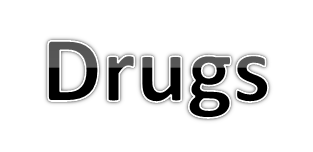 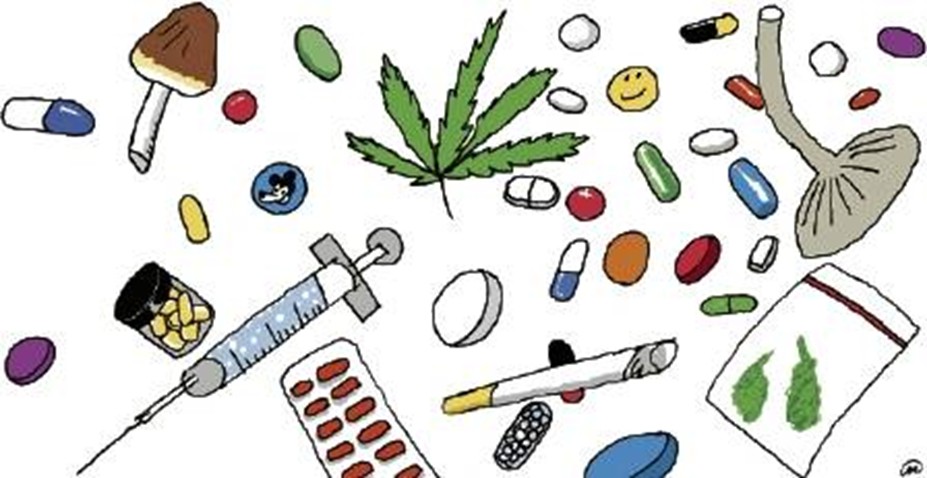 Inhoudsopgave. Titelpagina.										Blz.Inhoudsopgave.									Blz.Concrete documentatievragen. 							Blz.Onderzoeksvragen naar feiten. 							Blz. Vraag 1. Wat word er verstaan onder drugs?					Blz. Vraag 2. Welke drugs zijn er ?                    						Blz. Vraag 3. Wat is het verschil tussen hard en soft drugs?				Blz. Vraag 4.Hoe is het nu geregeld in Nederland met betrekking tot drugs?      	Blz. Vraag 5. Wat zijn de gevolgen het drugs gebruik? 					Blz. Vraag 6. Hoe is het in andere landen geregeld?					Blz. Vraag 7. Hoe komen mensen aan drugs?                                          		Blz. Vraag 8. Hoeveel mensen overlijden er aan Drugs, Alcohol en tabak? 	            Blz. Onderzoeksvragen naar meningen. 							Blz. Vraag 9. Wat zegt de politiek over drugs in Nederland?                            		Blz. Vraag 10. Wat vinden festival organisatoren van drugs?                     		Blz. Vraag 11. Wat zeggen deskundigen over drugsgebruik?             		            Blz. Vraag. 12. Hoe reageert de samenleving op drugs?                     			Blz. 
Vraag 13. Wat is de mening van niet-Europeanen over drugs in Europa?              Blz. Vraag 14. Wat zegt de politiek over drugs in Europa?Argumenten voor de stelling. 							Blz. Argumenten tegen de stelling. 							Blz. Bronvermelding. 									Blz. Bronnen.										Blz. Concrete documentatievragen. Onderwerp: drugs Onderzoeksvragen naar feiten:Wat word er verstaan onder drugs?Welke drugs zijn er?Wat is het verschil tussen soft en hard drugs?Hoe is het nu in Nederland geregeld met betrekking tot drugs?Wat zijn de gevolgen van het drugs gebruik?Hoe is het geregeld in andere landen? Hoe komen mensen aan drugs?Hoeveel mensen overlijden er aan drugs, alcohol en tabak? Onderzoeksvragen naar meningen:Wat zeggen politieke partijen er over?Wat vinden de festival organisatoren ervan?Wat reageert de samenleving op drugs?Hoe kijken andere landen op tegen drugs? Hoe wordt er in Nederland over legalisering gedacht?Onderzoeksvragen naar feiten. Vraag 1. Wat word er verstaan onder drugs?Drugs zijn stoffen die het bewustzijn beïnvloeden en die om die reden ingenomen worden.Er zijn drie soorten drugs: •drugs die ontspannen. •drugs die energie geven. •drugs die je zintuiglijke waarneming veranderen.Mensen die drugs gebruiken willen de effecten van drugs ervaren. Daarin onderscheiden drugs zich van medicijnen. Sommige medicijnen werken ook op het bewustzijn zoals medicijnen tegen epilepsie maar worden niet om die reden ingenomen. Het effect op het bewustzijn wordt dan ervaren als een bijwerking. Van drugs wordt gesproken als je gaat gebruiken met de bedoeling om het effect ervan te ervaren. http://www.jellinek.nl/informatie_en_advies/vraag_en_antwoord/vraag/1/Wat-zijn-drugs Er bestaan allerlei verschillende soorten drugs. Ze hebben wel iets met elkaar gemeen: alle drugs bevatten stoffen die je hersenen prikkelen. Die prikkels zorgen weer voor lichamelijke en geestelijke effecten. Bijvoorbeeld stimulerende, verdovende of bewustzijnsveranderende effecten (je ziet dan bijvoorbeeld dingen die er niet zijn).  http://www.blixum.nl/showarticle.asp?web_id=124&art_id=361&resizeme=trueVraag 2. Welke drugs zijn er?  De soorten drugs die er zijn: - Cocaïne- DXM- Ecodrugs - GHB - Hasj en Weed - Herbals en efedrine- Heroïne - Ketamine - Khat - Lachgas - Opiaten - Paddo's - Poppers - Slaap- en kalmeringsmiddelen - Speed - Tabak - Tripmiddelen - XTC http://www.blixum.nl/showarticle.asp?web_id=124&art_id=361&resizeme=trueStimulerende middelen. Deze zorgen voor een gevoel dat je meer energie hebt en sneller kunt reageren. Voorbeelden zijn: tabak (hierin zit nicotine) en koffie (hierin zit cafeïne), maar ook cocaïne en amfetamine (speed) zijn stimulerende middelen.Verdovende middelen. Deze zorgen ervoor dat je in een slaperige roes komt, je bent minder scherp. Een voorbeeld hiervan is heroïne.Bewustzijnsveranderende middelen. Deze beïnvloeden je stemming en waarneming, de wereld om je heen ziet er ineens heel anders uit. Voorbeelden hiervan zijn LSD, paddo's en andere tripmiddelen.
Middelen, die gemengde effecten geven zijn XTC en hasj en weed. http://www.vraaghetdepolitie.nl/sf.mcgi?1351Er zijn drie soorten drugs:drugs die ontspannen.drugs die energie geven.drugs die je zintuiglijke waarneming veranderen.Mensen die drugs gebruiken willen de effecten van drugs ervaren. Daarin onderscheiden drugs zich van medicijnen.Sommige medicijnen werken ook op het bewustzijn zoals medicijnen tegen epilepsie maar worden niet om die reden ingenomen. Het effect op het bewustzijn wordt dan ervaren als een bijwerking. Van drugs wordt gesproken als je gaat gebruiken met de bedoeling om het effect ervan te ervaren. http://www.jellinek.nl/informatie_en_advies/vraag_en_antwoord/vraag/1/Wat-zijn-drugsVraag 3. Wat is het verschil tussen harddrugs en softdrugs?De overheid heeft een onderverdeling gemaakt naar harddrugs en softdrugs. Bij deze verdeling wordt ervan uitgegaan dat softdrugs minder schadelijk zijn voor de gezondheid dan harddrugs. In werkelijkheid kan het gebruik van softdrugs ook tot (grote) problemen leiden.

Harddrugs
Harddrugs zijn drugs met een onaanvaardbaar risico voor de gezondheid. Ze zijn illegaal en volgens de overheid gevaarlijk. 

Enkele voorbeelden:XTCamfetamine (speed)heroïnecocaïneopiumLSDSoftdrugs
Softdrugs zijn volgens de overheid minder gevaarlijk dan harddrugs. Ze zijn semi-illegaal (worden doorgaans gedoogd).

Enkele voorbeelden:hasjwiet
http://www.drugsweb.nl/drugsweb953.asp Harddrugs zijn middelen waarvan de overheid vindt dat ze een onaanvaardbaar risico met zich meebrengen. Voorbeelden zijn heroïne, cocaïne, paddo's, amfetamine, LSD en XTC. Van softdrugs worden de risico's minder groot geacht. Voorbeelden van softdrugs zijn hasj, wiet, slaap- en kalmeringsmiddelen. Toch is het zo dat bij veel gebruik van softdrugs het effect nagenoeg hetzelfde is als bij harddrugs.http://www.vraaghetdepolitie.nl/sf.mcgi?157Harddrugs en softdrugs
Het grootste verschil is het verschil tussen softdrugs en harddrugs. Softdrugs zijn in theorie minder schadelijk dan harddrugs. Maar in de praktijk blijkt dat softdrugs net zo schadelijk kan zijn als harddrugs, wanneer er grote hoeveelheden worden gebruikt. Met softdrugs heb je een klein risico op ernstig misbruik, verslaving en psychosociale problemen. Met harddrugs heb je hier een groter risico op.
 http://www.blixum.nl/showarticle.asp?web_id=124&art_id=361&resizeme=trueVraag 4.
Hoe is het nu in Nederland geregeld met betrekking tot drugs?
Harm reductionHet voorkomen van drugsgebruik en het beperken van de risico’s, voor gebruikers zelf en hun omgeving wordt door deskundigen 'harm reduction' genoemd. 
De overheid wil vooral het drugsgebruik bij jongeren voorkomen en verminderen, omdat zij de risico’s van drugs vaak niet goed inschatten. Dit gebeurt via voorlichting. Bijvoorbeeld via het project 'De gezonde school en genotmiddelen', waaraan ongeveer de helft van de scholen meedoet.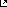 Drugsgebruikers krijgen een goede behandeling om van hun verslaving af te komen. Is afkicken geen optie, dan is het doel de gezondheid van de verslaafde te verbeteren en de risico’s te verminderen. Voorbeelden:Drugsgebruikers kunnen hun gebruikte spuiten gratis omwisselen voor nieuwe steriele spuiten. Hierdoor is de besmetting met HIV of hepatitis B en C kleiner.Behandeling met methadon en heroïne en het aanbieden van gebruikersruimten hiervoor.GedoogbeleidWiet, marihuana en hasj zijn minder slecht voor de gezondheid dan harddrugs (XTC, cocaïne), maar ze zijn even illegaal. Dit betekent dat handel, verkoop, productie en bezit van deze drug strafbaar is.In Nederland geldt een gedoogbeleid. Dit houdt in dat bezit en verkoop van softdrugs wel als overtreding wordt gezien, maar niet wordt vervolgd.Door verkoop van softdrugs binnen duidelijke grenzen te gedogen en streng op te treden tegen de verkoop van harddrugs, worden deze 2 markten uit elkaar getrokken. Verkoop van cannabis in coffeeshops is hiervan een voorbeeld. De gedachte hierachter is dat een cannabisgebruiker zijn softdrugs dan niet bij een illegaal opererende dealer koopt die hem makkelijk in aanraking brengt met harddrugs.OpiumwetIn Nederland zijn de regels omtrent drugs beschreven in de Opiumwet. Deze wet maakt onderscheid tussen harddrugs en softdrugs. Als bijlage bij de Opiumwet zijn 2 lijsten opgenomen met illegale middelen. Het gezondheidsrisico voor de drugsgebruiker is het uitgangspunt van deze lijsten.Op lijst I van de Opiumwet staan middelen die volgens de overheid een onaanvaardbaar groot risico met zich meebrengen, de zogenoemde harddrugs. Dat zijn bijvoorbeeld heroïne, cocaïne, amfetamine, LSD en XTC.Op lijst II staan de zogenoemde softdrugs: hennepproducten (hasj en wiet), en slaap- en kalmeringsmiddelen, zoals Valium en Seresta. Ook dit zijn geen onschuldige middelen, maar de risico’s zijn volgens de overheid minder groot dan bij de middelen op lijst I.http://www.rijksoverheid.nl/onderwerpen/drugs/het-nederlandse-drugsbeleidVraag 5. 
Wat zijn de gevolgen van het drugs gebruik?Positief:Wiet wordt bijvoorbeeld in sommige gevallen weleens voorgeschreven door de dokter. Het zou pijnstillend en spierverslappend werken.Drugs kunnen ook prettige emoties opwekken, zodat je je (even) lekker in je vel voelt zitten of je wat zelfverzekerder voelt. Ook kan je je soms door drugs tijdelijk wat beter concentreren.Deze positieve gevolgen zijn maar van hele korte duur. Hoe vaker en hoe meer drugs je gebruikt, hoe minder de positieve gevolgen aan de orde zijn. Sterker nog, al snel kom je aan een lange lijst met negatieve gevolgen.http://www.maakjekeus.nl/index.cfm?page=Positieve+gevolgen+drugs+en+drank+gebruikNegatief:Zo versterken drugs en drank je emotionele stemming. Als je dus al een beetje angstig bent, kunnen drugs of drank ervoor zorgen dat je stemming omslaat naar paniek. En dat niet alleen. Ook kunnen drank en drugs ervoor zorgen dat je prestaties op school minder worden, je problemen krijgt met vrienden of familie en op lange termijn houd je er ook schade aan over in je lichaam. Denk bijvoorbeeld aan blijvende geheugenproblemen en hart- en vaatziektes. Vaak denk je niet aan de negatieve gevolgen die over een aantal jaar om de hoek komen kijken. 

Toch zijn er ook op korte termijn zijn er behoorlijk wat gevolgen van drugs en drankgebruik waar je vast niet blij mee zult zijn. Wat denk je van stinken? Als je rookt dan ruiken anderen dat aan de lucht in je kleren. Drank en drugs worden door je lichaam afgevoerd, onder andere door te zweten. Je transpiratievocht kan erg eigenaardig ruiken na een avondje drinken of gebruiken. Omdat je poriën meehelpen om de afvalstoffen (roken, drugs en drank) af te voeren, kun je snel last krijgen van puistjes. Je huid en haren worden er ook niet mooier op, drank en drugs breken namelijk vitamines af. Dit heeft dus ook gevolgen voor je weerstand en zo ben je sneller vatbaar voor virussen. Je gebit heeft ook erg te lijden onder roken, drank en drugs, omdat je glazuur wordt aangetast. Dan hebben we het nog niet over jementale toestand na een nachtje feesten. Vaak ben je geprikkeld en geïrriteerd. En kan je je minder concentreren. Wat dus tot gevolg kan hebben dat je ruzies krijgt en je schoolwerk niet goed kan maken. 

Veel drugsgebruikers laten hun drugs niet testen en de grootte van een pilletje zegt niets over de sterkte. Een overdosis kan  een gevolg zijn. En wat denk je van de meest voorkomende ziekte van gebruikers en drinkers: verslaving. Je stelt je lichaam en hersenen steeds weer bloot aan dat ene stofje en op den duur krijg je het gevoel dat je niet meer zonder kunt. Verslaving is niet alleen geestelijk en lichamelijk erg ongezond, maar ook kost het heel veel geld. Het is dan ook niet gek dat veel gebruikers in het criminele circuit belanden.
Deze verhalen lijken misschien een ver van je bed show. Maar als je bij een willekeurige verslaafde op straat vraagt waar zijn problemen mee begonnen zijn, krijg je heel vaak hetzelfde antwoord: “Ik begon met een blowtje in het weekend, met mijn vrienden”.http://www.maakjekeus.nl/index.cfm?page=Negatieve+gevolgen+van+drugs+en+drankgebruikVraag 6.Hoe is het geregeld in andere landen? Drugs & het buitenlandIn sommige landen is het verboden om alcohol te drinken, te importeren, te verkopen of zelfs in bezit te hebben Voor drugs, dus ook hasj en wiet gelden meestal nog veel strengere regels. Er wordt vaak streng gecontroleerd. Met behulp van speciale apparatuur en honden kunnen de drugs makkelijk worden opgespoord. 

Als je in het buitenland wordt gepakt, val je niet onder de Nederlandse rechtsspraak. Dat betekent dat je een straf krijgt zoals in de wet staat van het betreffende land. Je zal de straf ook daar uit moeten zitten. De Nederlandse overheid kan dan nog maar weinig voor je doen. http://www.drugsinfo.nl/index.cfm?act=esite.tonen&pagina=24Verenigde Staten
De Amerikanen zijn van oudsher de felste drugsbestrijders in de Westerse wereld. Dat geldt zowel in het binnenlandse als in het buitenlandse beleid; om ook over de grenzen de handen vrij te hebben, verklaarde toenmalig president Reagan in 1986 drugshandel tot een bedreiging van de Amerikaanse veiligheid. Begin vorig jaar leek het er op dat legaliseren in ieder geval bespreekbaar zou worden. Zo toonde voor het eerst de gouverneur van een staat (New Mexico) zich publiekelijk voorstander hiervan. Onder president W. Bush zal het klimaat voor legalisering echter niet verbeteren: al als gouverneur van Texas maakte hij duidelijk dat drugsgebruik hard moet worden bestreden. Duitsland
Ongeveer twee miljoen Duitsers gebruiken regelmatig cannabis. Het laatste decennium is het aantal drugszaken verdrievoudigd. Om de stijging van drugsgebruik tegen te gaan, overweegt de Duitse regering het bezit van kleine hoeveelheden cannabis niet langer te verbieden. Op dit moment is er geen formeel onderscheid tussen soft- en harddrugs. Drugsgebruik is niet verboden, drugsbezit wel. Daarop staat een straf van maximaal vijf jaar. De wet onderscheidt twee groepen drugshandelaren. Zij die handelen in kleine hoeveelheden drugs kunnen een straf krijgen van maximaal vijf jaar. Zware jongens kunnen maximaal vijftien jaar achter slot en grendel worden gezet. Groot-Brittannië
De Britten hebben altijd met grote ontzetting gekeken naar het liberale drugsbeleid van Nederland. De Britse regering heeft meermalen gesteld dat verzachting van het drugsbeleid zou leiden tot 'Nederlandse toestanden'. Zo zouden de hoge moordcijfers in Amsterdam daaraan te wijten zijn. Alleen het gebruik van opium is bij de Britse wet verboden, het kan een straf van maximaal 14 jaar opleveren. Drugsbezit is wel verboden. Minister van Binnenlandse Zaken Jack Straw heeft, ondanks zijn aversie tegen het Nederlandse beleid, vorige maand aangekondigd dat hij het bezit van cannabis niet langer strafbaar wil stellen. Nederland is veelal zowel de exporteur als de producent van Britse drugs. Frankrijk
Hoewel de Fransen bekend staan als tegenstanders van het Nederlandse drugsbeleid, wijkt het Franse beleid in de praktijk niet zo gek veel af van het Nederlandse. De Fransen richten zich voornamelijk op preventie en relativeren bezit van kleine hoeveelheden drugs voor eigen gebruik. Slechts vijf procent van de gearresteerde cannabisgebruikers wordt bestraft. In Frankrijk gaan steeds meer stemmen op voor legalisering van softdrugs. De Franse politiek is hier nog niet aan toe. Sinds er steeds meer steun is voor een liberaler beleid zijn wel enkele wijzigingen doorgevoerd. Zo krijgen verslaafden methadon, heeft er spuitenruil plaats en wordt er onderdak verleend aan verslaafden. Denemarken
Drugsgebruik in Denemarken neemt toe. Desondanks heeft de regering geen duidelijk beleid vastgelegd. Zo is er geen verbod op drugsgebruik, maar wel op -bezit. De wet maakt geen onderscheid tussen soft- en harddrugs. In de praktijk wordt dat echter wel gemaakt. Denen die in het bezit zijn van cannabis voor eigen gebruik worden vaak niet vervolgd. Zij die in het bezit zijn van grote hoeveelheden harddrugs kunnen straffen krijgen die oplopen tot tien jaar. De Denen lijken zich voor een nieuw drugsbeleid te laten inspireren door landen als Zwitserland en Nederland. Vooralsnog blijft het Deense beleid onveranderd, onder druk van de Scandinavische landen, die behoudender zijn. Luxemburg
De Luxemburgse junk wordt door de politiek niet als crimineel beschouwd, maar als zieke. Toch is in de wetgeving zowel drugsgebruik als -bezit verboden. Gebruikers kunnen een straf van maximaal vijf jaar krijgen. Bezitters kunnen levenslang krijgen. In de praktijk leggen rechters vaak een behandeling op aan verslaafden als alternatief voor gevangenisstraf. Bij vrijwillige behandeling kan een veroordeling worden opgeschort. De regering heeft aangegeven mee te gaan met de Europese wetgeving omtrent het drugsbeleid, ook indien Europa een liberalere weg zal inslaan. Verder heeft de regering het voornemen methadon en heroïne aan verslaafden te verstrekken. Zwitserland
Het gebruik van softdrugs is in Zwitserland niet strafbaar. XTC-producenten worden minder zwaar gestraft dan in de meeste andere Europese landen. Het Zwitserse beleid is op vier pijlers gebaseerd: rechtshandhaving, preventie, behandeling en 'harm reduction'. Hiermee wil de overheid drugsgerelateerde problemen verminderen en drugsschade beperken. Het beleid ondersteunt ook de zwaar verslaafden en bestrijdt drugshandelaren. Zwitserland telt ongeveer 150 shops die cannabis verkopen. De bevoorrading wordt geregeld uit de kweek van cannabisplanten in eigen land. Zwitserland gebruikt het Nederlandse beleid als referentie voor het eigen drugsbeleid. Finland
Alle Finse partijen zijn tegen legalisering van (soft)drugsgebruik. Justitie en belangenorganisaties (met name die van ouders van verslaafden) pleiten voor een harde aanpak. De politie beschikt over vergaande bevoegdheden ten behoeve van drugsbestrijding. In vergelijking met de andere Europese landen is het Finse drugsgebruik laag. Mogelijke oorzaken hiervoor zijn het harde optreden van politie en justitie, het nagenoeg ontbreken van traditionele drugsroutes en de populariteit van alcohol als ultiem genotsmiddel. Voor alle drugsdelicten geldt dat aanklagers en rechters af mogen zien van vervolging of veroordeling, als de dader vrijwillig een behandeling ondergaat. Italië
Tot 1993 was de Italiaanse drugsgebruiker een misdadiger. Nu wordt drugsgebruik door justitie aangemerkt als een overtreding en bestraft met administratieve sancties, zoals het intrekken van een visum, paspoort of wapenvergunning. De regering besteedt veel aandacht aan het beperken van de gezondheidsschade die verslaafden ondervinden. De Italiaanse overheid verstrekt methadon aan verslaafden en biedt de mogelijkheid tot spuitenomruil. Met dit drugsbeleid stelt Italië zich redelijk liberaal op. In de Italiaanse media is veel aandacht voor 'alternatief beleid' in andere landen. Ook in het parlement gaan stemmen op voor een liberaler drugsbeleid. Spanje
Spanje heeft een liberaal drugsbeleid. Gebruik is niet per definitie strafbaar. De wet biedt lokale autoriteiten de mogelijkheid drugsgebruik in een openbare gelegenheid te behandelen als een overtreding. Het bezit van drugs voor eigen gebruik is niet strafbaar. De rechter bepaalt op basis van de hoeveelheid drugs of de bezitter de intentie had die zelf te gebruiken of niet. In de wet zijn hiervoor geen hoeveelheden vastgelegd. Drugshandelaren kunnen een straf van maximaal negentien jaar en negen maanden krijgen. De Spaanse rechter kan verslaafden aanmoedigen een behandeling te ondergaan door een straf om te zetten in een voorwaardelijke straf of door strafvermindering te geven. Griekenland
Griekenland is niet alleen een berucht doorvoerland van drugs, er worden ook steeds meer verslavende genotsmiddelen verhandeld en geconsumeerd. Tevens telt Griekenland elk jaar een groot aantal drugsdoden, voornamelijk gebruikers van heroïne en synthetische drugs. De regering richt zich voornamelijk op preventie. Ook moeten gebruikers en bezitters van kleine hoeveelheden drugs verplicht afkicken. Grieken in het bezit van grote hoeveelheden kunnen maximaal levenslang krijgen. Drugshandel wordt als een internationaal misdrijf beschouwd, waardoor Grieken die in andere landen dealen, in het vaderland ook strafbaar zijn. Oostenrijk
In Oostenrijk wordt formeel geen onderscheid gemaakt tussen soft- en harddrugs. Drugsgebruik is in de wet niet direct verboden, maar wel indirect door het verbod op bezit van kleine hoeveelheden drugs voor persoonlijk gebruik. De straffen op drugsbezit zijn afhankelijk van de hoeveelheid drugs en het doel van het bezit: drugs voor eigen gebruik of drugs voor de verkoop. De drugsbezitters die dealen, worden door de Oostenrijkse justitie ook verdeeld in twee groepen. Diegenen die dealen uit winstbejag worden zwaarder gestraft dan degenen die handelen om hun eigen verslaving te onderhouden. Oostenrijkers spreken pas over dealen als het om grote hoeveelheden drugs gaat. België
Gebruik van softdrugs is in België binnenkort niet langer strafbaar. De nieuwe Belgische drugswet maakt onderscheid tussen soft- en harddrugs. België is hiermee het tweede EU-land dat het bezit van kleine hoeveelheden cannabis uit de criminele sfeer haalt. In België komen er geen shops voor de verkoop van softdrugs, maar het kweken van cannabisplanten voor eigen gebruik is wel toegestaan. Het land is altijd een tegenstander geweest van de Nederlandse coffeeshops, mede omdat het veel last heeft ondervonden van de in- en doorvoer van cannabis. De nadruk van het nieuwe Belgische drugsbeleid ligt niet op legalisering van softdrugsgebruik, maar op preventie en hulpverlening. Zweden
Sinds 1977 probeert de Zweedse overheid de samenleving drugsvrij te maken door zowel de vraag naar als het aanbod van drugs te reduceren. Het drugsbeleid is niet zozeer gericht op het arresteren van gebruikers, maar op het, al dan niet vrijwillig, laten afkicken van verslaafden. De rechter mag junks voor zes maanden gedwongen laten opnemen. Spuitomruil en methadonverstrekking zijn in de ogen van de Zweden tegenstrijdig met het streven naar een drugsvrije samenleving. Toch zijn er vier methadonprogramma's. Verslaafden die meedoen aan deze programma's moeten aan zware eisen voldoen. Ze moeten de intentie hebben uiteindelijk een einde te maken aan hun verslaving. Ierland
Behalve een aanzienlijk heroïneprobleem heeft met name de omgeving van Dublin te maken met een groeiend cocaïneprobleem. De bestrijding van drugsgebruik in Ierland heeft daarom sinds de jaren negentig politieke prioriteit gekregen. Ierland is in 1996 begonnen met het verstrekken van methadon aan verslaafden. Dit gebeurt door geregistreerde huisartsen. De methadonverstrekking maakt deel uit van de 'National Drugs Strategy'. Dit beleid richt zich op preventie van drugsgebruik en het verbeteren van de levensomstandigheden van junks. Speciale aandacht is er voor jongeren en de drugsproblemen in achterstandswijken. De meeste drugs in Ierland komen uit Nederland. http://retro.nrc.nl/W2/Lab/Profiel/Drugs/beleid.htmlNa toename in jaren negentig, nu afname cannabisgebruik in enkele EU-landenVolgens het EMCDDA is het cannabisgebruik in de jaren negentig in vrijwel alle landen van de EU aanzienlijk toegenomen, in het bijzonder onder jongeren en scholieren. Daarna is het Europese beeld complexer geworden. In een groot aantal landen stabiliseert het cannabisgebruik of neemt het af. In een klein aantal landen (Bulgarije, Estland, Finland, Zweden) lijkt echter sprake te zijn van een stijging (EMCDDA, 2011b). Het recent en actueel (= in de laatste maand) cannabisgebruik bleef tussen 1997 en 2005 in Nederland ongeveer op hetzelfde niveau. Het ooitgebruik nam tussen 2001 en 2005 wel toe in Nederland. In de peiling van 2009 was zowel het ooit als het actueel gebruik van cannabis hoger dan in 2005. Dit kan echter komen door een wijziging in de onderzoeksmethoden (Van Laar et al., 2012).Cocaïnegebruik hoogst in Denemarken, Spanje, Italië, Ierland en Verenigd KoninkrijkHet gebruik van cocaïne verschilt sterk per land, maar over het algemeen lijkt het cocaïnegebruik (zowel ooit als in het afgelopen jaar) geconcentreerd te zijn in enkele landen, met name Spanje, Italië, Ierland en het Verenigd Koninkrijk. Het gebruik van de drug is relatief laag in de rest van Europese Unie (EU). Het percentage mensen van 15 tot 64 jaar 'dat ooit cocaïne heeft gebruikt' varieert in de EU van bijna 0,3% in Roemenië tot rond de 8% in het Verenigd Koninkrijk en 10% in Spanje. Daarbij melden de helft van de rapporterende landen, inclusief de meeste Centraal- en Oost-Europese landen, lage percentages (0,5-2%) (zie Ooitgebruik van drugs onder volwassenen in EU-landen) (EMCDDA, 2011b). Ook voor gebruik in het afgelopen jaar (recent gebruik) zijn de verschillen tussen landen aanzienlijk. Spanje en het Verenigd Koninkrijk hebben de meeste (2,7%) recente gebruikers van cocaïne (zie tabel 1). Het recent gebruik ligt in de meeste EU-27 landen echter onder de 1% (EMCDDA, 2012). Het gebruik van cocaïne is relatief hoog onder jongvolwassenen (15-34 jaar). Ook als alleen deze leeftijdsgroep tussen landen vergeleken wordt, blijft het gebruik het hoogst in Spanje, Italië, Ierland en het Verenigd Koninkrijk (EMCDDA, 2012) .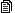 Cocaïnegebruik in aantal EU-landen toegenomenIn Spanje en het Verenigd Koninkrijk, de twee landen met het hoogste cocaïnegebruik, is het cocaïnegebruik aan het einde van de jaren negentig sterk toegenomen. Daarna vlakte de stijgende trend enigszins af, en in de meest recente peiling was er sprake van een daling. In Denemarken, Ierland en Italië begon de stijging in het cocaïnegebruik iets later en was deze minder uitgesproken dan in Spanje en het Verenigd Koninkrijk. In de meeste andere EU-landen (met over het algemeen een lage prevalentie) is het beeld redelijk stabiel. In sommige landen is sprake van een lichte stijging, in andere van een lichte daling (EMCDDA, 2011b).Figuur 1: EU-27 landen met het hoogste en laagste percentage 15- tot 16-jarigen dat in de afgelopen 30 dagen cannabis heeft gebruikt in 2011 (ESPAD-studie 2011; Hibell et al., 2012).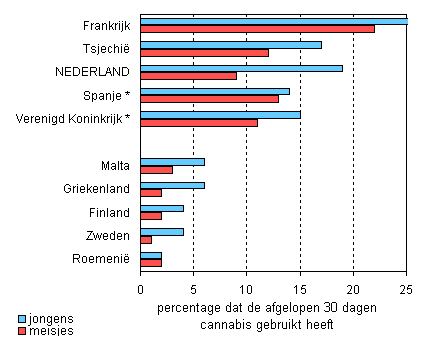 * Gegevens voor Spanje en het Verenigd Koninkrijk zijn minder goed vergelijkbaar. http://www.nationaalkompas.nl/gezondheidsdeterminanten/leefstijl/druggebruik/verschillen-internationaal/Vraag 7. Hoe komen mensen aan drugs?Het is niet eenvoudig om aan drugs te komen. In coffeeshops kun je hasj of wiet kopen als je boven de 18 bent. Ook in smartshops zijn producten te koop waarvan sommige een effect hebben. Voor de overige drugs als XTC, cocaïne en amfetamine loopt verkoop via een dealer. Vaak lopen de contacten via 06 nummers. Heroïne wordt ook wel op straat verkocht. http://www.jellinek.nl/informatie_en_advies/vraag_en_antwoord/vraag/150/Hoe-komen-mensen-aan-drugs Vraag 8.Hoeveel mensen overlijden er aan drugs, alcohol en tabak? http://www.jellinek.nl/informatie_en_advies/vraag_en_antwoord/vraag/166/Hoeveel-mensen-overlijden-er-door-alcohol-tabak-en-drugsOnderzoeksvragen naar meningen. Vraag 9.Wat zegt de politiek over drugs in Nederland?Volgens een onderzoek uit 1995 vond 39% van de bevolking dat cannabis gelegaliseerd zou moeten worden. Het onderzoek is niet herhaald. Wel hebben de verschillende politieke partijen hierover een standpunt. http://www.jellinek.nl/informatie_en_advies/vraag_en_antwoord/vraag/197/Hoe-wordt-er-in-Nederland-over-legalisering-gedacht De leden van de partij hebben vrijdagavond op een congres in Den Haag ingestemd met een voorstel om dit in het verkiezingsprogramma op te nemen."Productie, handel en verkoop dienen op verstandige wijze gereguleerd te worden", staat in het voorstel, afkomstig van de jongerenafdeling Jonge Democraten. Wel moet er rekening worden gehouden met de verschillen tussen soorten drugs. Volgens de Jonge Democraten leidt het verbieden van drugs niet tot minder drugsgebruik. Ook staat het goede zorg aan verslaafden in de weg.In het verkiezingsprogramma van D66 stond al dat wiet legaal moest worden.http://www.nu.nl/nieuws/2892503/d66-wil-alle-drugs-legaliseren.html Het kabinet bereidt een verbod op de drug qat voor. Dat staat in een brief aan de Tweede Kamer. Volgens het kabinet leidt de handel in qat tot overlast. Het kauwen op blaadjes van de qatplant heeft een stimulerende werking en bestrijdt honger en vermoeidheid. De kans op verslaving is niet groot. Wel kan qat schadelijk zijn voor de gezondheid. Uit onderzoek van het Trimbos-instituut blijkt dat qat bij zo’n 10 procent van de gebruikers tot problemen leidt.http://www.nrc.nl/nieuws/2012/01/10/kabinet-wil-verbod-op-drug-qat/  De jongerenafdeling van de VVD is niet blij met VVD Amsterdam die een plan indient bij de gemeente om drugs beter te weren van festivals. De JOVD ziet dit niet als een oplossing om drugs uit te bannen, ze pleiten al jaren voor algehele legalisering van drugs.http://www.festivalinfo.nl/news/22469/Tweestrijd_JOVD_en_VVD_over_drugs_op_festivals/  “De regering moet in Europa de zeggenschap over het drugsbeleid van Nederland gaan terugveroveren. Dit voorstel van SP-Tweede Kamerlid Krista van Velzen kreeg vandaag steun van een meerderheid in de Tweede Kamer. Van Velzen: “Sluipenderwijs heeft de EU toch iets te zeggen gekregen over ons drugsbeleid. Recent hebben we een in Nederland onbekende stof moeten verbieden ‘omdat het moest van Europa’. Dat kan natuurlijk niet, daar gaat Nederland zelf over. Ik ben blij dat een Kamermeerderheid dit met mij eens is.”http://www.sp.nl/justitie/nieuwsberichten/7076/091110-kamer_steunt_sp_drugsbeleid_geen_europese_aangelegenheid.html  Stelling: Nederland moet zich sterk maken voor de legalisering van softdrugs.Bontes is daar faliekant op tegen. Coffeeshops moeten onmiddellijk worden gesloten en er moet harder worden gestraft. Er moet zelfs een minimumstraf komen voor drugscriminelen. In Bergen-op-Zoom plukken ze momenteel de vruchten van de hardere aanpak.

Ook Josemans is niet voor de stelling. Landen moeten hun drugsbeleid zelf regelen en waar mogelijk liberaliseren. Kijk naar het liberale beleid in Tsjechië en Spanje. Josemans verwijst naar oud-premier Van Agt, die stelde dat in het drugsbeleid de volksgezondheid leidend zou moeten zijn. In dat opzicht steekt Nederland gunstig af in Europa. Bontes bestrijdt dat en waarschuwt dat juist de volksgezondheid door drugs in gevaar is.

Josemans krijgt bijval van Bozkurt die vindt dat landen zelf hun drugsbeleid moeten en mogen bepalen, zo ook Nederland. Oomen vindt dat Nederland zich aan VN-afspraken moet houden op het gebied van drugscriminaliteit. Legalisering is hiermee strijdig. Bovendien moet je je als Nederland niet anders gaan gedragen dan je buurlanden, daarmee roep je problemen over je af.

Tot slot vat Joos Philippens, redacteur bij De Limburger, in een column het debat samen. Er wordt in Maastricht en Europa veel gesproken over drugsbeleid, criminaliteit en volksgezondheid. Maar waaraan het ontbreekt zijn daden. Het ontbreekt kennelijk aan een wil om de problemen praktisch op te lossen. Het lijkt erop alsof we in plaats daarvan ons liever laten verstrikken in allerlei nationale en internationale wetten en regels.http://webcache.googleusercontent.com/search?q=cache:http://www.europeesparlement.nl/view/nl/press-release/pr-2010/pr-2010-February/pr-2010-Feb-1.html     Vraag 10. Wat vinden festival organisatoren drugs?‘Dankzij het relatief strenge antidrugsbeleid zijn 160 bezoekers betrapt op gebruik of bezit van drugs. Meestal ging het om kleine hoeveelheden voor eigen gebruik, maar er werden ook zeven dealers opgepakt. Drie van hen zitten nog vast.Acht mensen werden door de hitte onwel. Zij konden na behandeling in het ziekenhuis allemaal terugkeren naar het festival. Een bezoeker van het dancefestival Decibel in Hilvarenbeek bezweek afgelopen weekend aan de hitte. Mogelijk waren er ook drugs in het spel.’http://www.nrc.nl/nieuws/2012/08/20/zestig-inbraken-op-camping-lowlands/ ‘Naast het rookbeleid moet ook het drugsgebruik aan banden worden gelegd. Op Glastonbury vallen jaarlijks meerdere doden, grotendeels vanwege drugsgebruik. Maar is in die landen het drugsgebruik al niet verboden, Jan? Je kunt het best gaan verbieden op Pinkpop, maar is er dan daadwerkelijk zoveel drugsoverlast op het terrein? De sfeer van Pinkpop, Lowlands en talloze andere festivals zorgen er al jaren voor dat drugsgebruik gedoogd wordt en dat de beveiliging, terecht, de dealers opsporen. Voorlichting en waarschuwen is wellicht een beter idee.’http://www.nieuwerwets.tv/2012/07/jan-smeets-wil-strenger-drank-en-drugsbeleid-op-festivals/ ‘De organisatoren hebben de oorlog verklaard aan drugs op zomerfestivals. Maar wie z'n pillen in zijn onderbroek stopt, komt zo langs de beveiliging. … Met de zomer is het festivalseizoen losgebarsten. Extrema Outdoor, Pitch, Awakenings festival, Solar, Lowlands. Elk weekeinde is het ergens in Nederland wel raak. Op al die evenementen zijn zowel softdrugs als harddrugs verboden. Wie betrapt wordt op bezit of gebruik, wordt weggestuurd. Gaat het om harddrugs, dan wordt de bezoeker overgedragen aan de politie.

Ook de gemeente Amstelveen, die de vergunning voor festivals in het Amsterdamse Bos verstrekt, zegt geen clementie te hebben. Volgens beveiligingsbedrijf To Serve and Protect is Amstelveen op dit punt de strengste gemeente van Nederland. Op internet stonden waarschuwingen. En voorafgaand aan het festival, vorig weekend, speurden drugshonden het terrein af op zoek naar begraven drugsvoorraden.

Bij de ingang worden tassen overhoop gehaald en er lopen beveiligers en politieagenten rond op het festivalterrein. Waar vroeger de drugs in gebruikershoeveelheden getolereerd werden, is nu geen pil of joint meer toestaan. 'Er mogen geen drugs aanwezig zijn', zegt een woordvoerder van de gemeente Amstelveen.

Toch zijn die drugs er wel. Hoe kan dat?’http://www.volkskrant.nl/vk/nl/2844/Archief/archief/article/detail/2823238/2011/07/30/Drugs-dumpen-Ze-zitten-in-t-slipje.dhtml ‘Alcohol en drugswetten zijn op Sziget van toepassing. De organisatie is niet verantwoordelijk voor schade aan personen of eigendommen. Sziget wordt niet afgelast wegens weersomstandigheden. De organisatie behoudt zich het recht voor om de programmering te wijzigen.’http://szigetfestival.nl/szigetinfo/reglement ‘Preventie en veiligheidEr zijn ook heel wat diensten rond hygiëne, gezondheid en veiligheid zoals het gratis uitdelen van oordopjes en voorbehoedsmiddelen, de aanwezigheid van politie en brandweer op het terrein, gratis toiletten en tal van andere zaken. De vzw Modus Vivendi, Spiritek en de Dienst Preventie van de stad Mons en Vitalsounds zorgen o.a. voor:Informatie en tips over risicobeperking ;Verspreiden van brochures en preventiemateriaal ;“Relax Zone” (waar mensen met angstaanvallen ten gevolge van drugs rustig op adem kunnen komen bij een team professionals);Een mobiel team op het terrein ;Meer info over:www.modusvivendi-be.orgwww.prevention.mons.beDe festivalorganisatie verkoopt ook flessen van 1,5l water voor de prijs van een drankbon voor mensen er nood aan hebben.’http://www.dourfestival.be/w/nl/info-nl/dour-engageert-zich/ILLEGAL SUBSTANCES It is a condition of entry on our licence that you allow yourself and your belongings to be searched by the Police or Security. They will carry out random searches when you are entering the festival campsite and arena. Do not attempt to bring in illegal substances as you stand a very real chance of being caught.We do not condone the use of drugs but please remember that unfamiliar surroundings and large crowds are not the place to experiment with drugs or alcohol. If you see somebody who appears to be having a bad time, please alert a Steward who will seek help. Do not assume that they need water. We have trained drug advisors on site who will help, as well as full medical facilities. Further information can be obtained from the 24 hour National Drugs Helpline on 0800 77 66 00 or visit www.talktofrank.com. Need advice on alcohol? Call 0800 917 8282 or visit the Drink Aware websiteVertaling door translate.google.com : Illegale stoffen. Het is een voorwaarde voor deelname op onze licentie dat u toestaat uzelf en uw bezittingen te laten doorzoeken door de politie of beveiliging. Zij zullen steekproefsgewijs zoekopdrachten uitvoeren wanneer u binnen treed op het festival camping en de arena. Probeer niet om  verboden stoffen binnen te nemen want er is een zeer reële pakkans.

Wij gedogen het gebruik van drugs, maar vergeet niet dat een onbekende omgeving en grote menigten niet de plaats is om te experimenteren met drugs of alcohol. Als je iemand ziet die een bad trip lijkt te hebben, ga dan  een Steward waarschuwen en hulp zoeken. Ga er niet vanuit dat ze water nodig hebben. We hebben getrainde drug adviseurs op het terrein, die zullen helpen, net als volledige medische voorzieningen. Nadere informatie kan worden verkregen bij de 24-uurs Nationale Drugs Helpline op 0800 77 66 00 of bezoek www.talktofrank.com. Advies nodig over alcohol? Bel 0800 917 8282 of bezoek de Drank Aware websitehttp://www.vfestival.com/v-info/safety-security Vraag 11. Wat zeggen deskundigen over drugsgebruik?Volgens verslavingsinstituut Jellinek heeft een verbod geen zin, zo schrijft de instelling op haar website:“Een verbod heeft weinig zin omdat de omvang van het gebruik in Nederland gering is. Het wordt immers uitsluitend gebruikt door mensen die oorspronkelijk uit Jemen, Somalië of Ethiopië komen. Bij een verbod kan bovendien gevreesd worden dat gebruikers gevaarlijkere alternatieven gaan zoeken zoals amfetamine.”http://www.nrc.nl/nieuws/2012/01/10/kabinet-wil-verbod-op-drug-qat/   ‘Unity is een jongeren participatie project welke werkt met leefstijlgenoten die geworven worden in de uitgaansscene. Deze vrijwilligers worden door de medewerkers van Unity getraind tot peer educators. Unity heeft als doel de risico’s van het gebruik van uitgaansdrugs zoveel mogelijk te beperken. Om deze risico reducerende boodschap over te brengen werken we met peer educators die een betrouwbare bron van informatie zijn. Daarnaast zijn zij rolmodel voor hun leefstijlgenoten. Alle peer educators hebben invloed op het Unity beleid en de werkzaamheden, jongeren participatie staat centraal. De peer educators zijn tenslotte de deskundigen binnen hun eigen subcultuur. De Unity vrijwilligers zijn allemaal jong, hebben verschillende interesses, achtergronden, opleidingsniveaus en muzikale voorkeuren maar houden allemaal van uitgaan en de leefstijl die daarbij komt kijken.De peer educators geven informatie en advies over het gebruik van alcohol en andere uitgaansdrugs op het moment dat de bezoekers van dance evenementen daarmee bezig zijn. On the spot! Naast de risicoreductie zet Unity zich in om een positieve bijdrage te leveren aan het imago van de uitgaansscene en streeft Unity naar een zo veilig mogelijke omgeving voor de bezoekers.’  http://www.unity.nl/Over-unity/Organisatie Vraag 12. Hoe reageert de samenleving op drugs? “De veiligheidsvoorschriften zijn sindsdien ook een stuk strenger. Al hoedt Dour zich voor regelneverij. "Onze festivalgangers zouden al die wetten en regeltjes niet pikken. Dour trekt een behoorlijk... extravagant publiek aan, zeg maar. Mensen die houden van subgenres als dancehall, hardcore en punk. Daarin gaat het al eens wat wilder, fysieker toe. Dat wekt de indruk van een ruig festival, maar geloof me: hun uitbundigheid vertaalt zich niet in een sfeer van geweld."

Sinds 2003 loopt er sowieso ook security rond op het festivalterrein. Maar over agressie willen de festivalgangers zélf niets horen. "Dour is het Woodstock van Wallonië", merk je op verschillende fora. Om die reden vinden steeds meer Vlamingen de weg naar de Borinage: "Want de sfeer is er losser dan elders. En op geen enkel ander festival maak je zo snel vrienden."http://www.demorgen.be/dm/nl/2590/Festivals/article/detail/1468859/2012/07/12/Dour-smerig-getto-of-Woodstock-van-Wallonie.dhtml‘…Gelukkig ruimt elke festivalganger wel netjes zijn bekers en andere troep op, toch?Naast het rookbeleid moet ook het drugsgebruik aan banden worden gelegd. Op Glastonbury vallen jaarlijks meerdere doden, grotendeels vanwege drugsgebruik. Maar is in die landen het drugsgebruik al niet verboden, Jan? Je kunt het best gaan verbieden op Pinkpop, maar is er dan daadwerkelijk zoveel drugsoverlast op het terrein? De sfeer van Pinkpop, Lowlands en talloze andere festivals zorgen er al jaren voor dat drugsgebruik gedoogd wordt en dat de beveiliging, terecht, de dealers opsporen. Voorlichting en waarschuwen is wellicht een beter idee.Ook het overmatig drankgebruik is een probleem volgens Jan. Helaas kan dit niet verboden worden, want dan zuipen mensen zich klem alvorens zich op het festivalterrein te begeven. Het gebruiken van polsbandjes met leeftijdsaanduiding moet een oplossing bieden. Ik ben benieuwd hoe ver Jan Smeets deze ideeën gaat doortrekken?’http://www.nieuwerwets.tv/2012/07/jan-smeets-wil-strenger-drank-en-drugsbeleid-op-festivals/ ‘Unity* is een vrijwilligersproject, voor en door jongeren uit de dance-scene. Op dance-evenementen, parties en in clubs geven wij objectief en 'open-minded' voorlichting over veilig(er) gebruik van alcohol en andere drugs. Belangrijkste kernpunten van Unity zijn: Eigen verantwoordelijkheid en het verminderen van risico's door verspreiding van kennis.’  http://www.unity.nl/ Vraag 13. Wat vinden niet- Europeanen over drugs in Europa?‘Het alternatieve muziekfestival Dour torst al jaren een kwalijk imago van smerigheid, chaos, drugs en geweld met zich mee. Een achterhaald cliché of de bittere waarheid?Dit festival stinkt naar stront en azijn... Wat is hiér gebeurd?" De verbijstering bij The Rapture was groot toen de punkfunkateers op een van de podia in Dour verschenen. We spreken over de zomer van 2007: hevige regenval had het terrein na een dag herschapen tot een poel van modder, afval en uitwerpselen. Door een tekort aan toiletten, deden zo'n dertigduizend bezoekers hun gevoeg dan maar op de grond.

In datzelfde ongezegende jaar drukte Wilco zijn entourage op het hart dat ze onder geen beding nog ooit één voet op het festivalterrein wilden zetten. Zo'n vunzig en chaotisch hol van Pluto hadden ze nog nooit gezien in hun lange carrière.’http://www.demorgen.be/dm/nl/2590/Festivals/article/detail/1468859/2012/07/12/Dour-smerig-getto-of-Woodstock-van-Wallonie.dhtml     Vraag 14.Wat zegt de politiek over drugs in Europa?Kamer steunt SP: ‘Drugsbeleid geen Europese aangelegenheid’10-11-2009 • De regering moet in Europa de zeggenschap over het drugsbeleid van Nederland gaan terugveroveren. Dit voorstel van SP-Tweede Kamerlid Krista van Velzen kreeg vandaag steun van een meerderheid in de Tweede Kamer. Van Velzen: “Sluipenderwijs heeft de EU toch iets te zeggen gekregen over ons drugsbeleid. Recent hebben we een in Nederland onbekende stof moeten verbieden ‘omdat het moest van Europa’. Dat kan natuurlijk niet, daar gaat Nederland zelf over. Ik ben blij dat een Kamermeerderheid dit met mij eens is.”In het debat over het verbod op de stof ‘benzylpiperazine’ werd duidelijk dat er geen andere argumenten waren voor een verbod, dan dat dit verbod werd opgelegd door de Europese Unie. Op basis van EU-regels die jaren geleden tot stand zijn gekomen werden de lidstaten nu voor het eerst door de EU verplicht een drug te verbieden. Van Velzen: “Ik wil voorkomen dat de EU de lidstaten in de toekomst kan verplichten bepaalde drugs te verbieden. Nederland moet zelf de afweging kunnen maken hoe gevaarlijk een bepaalde stof is, wat de risico’s zijn en wat een goed beleid zou zijn. Dat is simpelweg een nationale aangelegenheid waar Europa zich niet mee moet bemoeien.”http://www.sp.nl/justitie/nieuwsberichten/7076/091110-kamer_steunt_sp_drugsbeleid_geen_europese_aangelegenheid.html  Stelling: Softdrugs moeten in Europa worden gelegaliseerd.Nee, zegt Ria Oomen duidelijk. Je moet niets legaliseren wat we met z'n allen niet willen. Het gedoogbeleid loopt tegen z'n grenzen aan, want gedogen leidt uiteindelijk tot een toename van drugsgebruik bij jongeren. Met alle gevolgen van dien voor de overlast in de wijken en de gezondheid van jongeren. Dat Nederland een gedoogbeleid voert zou niet moeten betekenen dat Maastricht 'het putje van Europa' wordt. Daarom moeten we binnen Europa kijken hoe we de problemen gezamenlijk kunnen aanpakken.

Kooiman is wel voorstander van Europa-brede legalisering van softdrugs, zij het onder voorwaarden. Er moet dan duidelijke voorlichting komen voor jongeren en hun gezondheid moeten we goed monitoren. De huidige situatie is in Maastricht bijna onhoudbaar. Elk jaar trekt de stad 2 miljoen drugstoeristen. We controleren weliswaar de verkoop, maar niet de productie. Vaak treffen we slechte kwaliteit softdrugs aan, bijvoorbeeld cannabis waaraan glassplinters of lijm zijn toegevoegd. En de productie gaat bovendien gepaard met gevaarlijke situaties op zoldervertrekken en elektriciteitsdiefstal. Het gedoogbeleid zorgt ervoor dat de onderwereld zich makkelijk met de bovenwereld kan verweven. Door Europabreed softdrugs te legaliseren zijn we in een klap van de drugstoeristen af.

Teeven concludeert dat de politie blijkbaar capituleert. Zij is niet in staat te handhaven en gezag uit te stralen. Als Maastricht de verkoop van softdrugs aan buitenlanders verbiedt, valt de aanzuigende werking vanzelf weg. Bovendien moeten de maximumstraffen voor drugscriminelen omhoog van 4 naar 12 jaar en moeten drugspanden worden gesloten en zonodig onteigend. Teeven wijst samen met Bontes op Bergen-op-Zoom, Roosendaal en Terneuzen, waar een hardere lijn tot een leefbaardere situatie heeft geleid. Kooiman geeft aan dat in Maastricht al panden gesloten worden en dat meer handhaven ten koste gaat van andere politietaken, zoals het oplossen van inbraken en straatroven.

Volgens Josemans is drugsgebruik een kwestie van vraag en aanbod. Legalisering zal niet leiden tot meer vraag. We moeten de zaak wel in het juiste perspectief zien. Sinds 2005 zien we een daling van het gebruik door jongeren. Bij minder dan 1% van hen is sprake van crimineel gedrag.http://webcache.googleusercontent.com/search?q=cache:http://www.europeesparlement.nl/view/nl/press-release/pr-2010/pr-2010-February/pr-2010-Feb-1.html  Argumenten voor de stelling. Bescherming volksgezondheid
Zolang drugs illegaal zijn, kan de overheid geen goed toezicht houden op bijvoorbeeld de kwaliteit van de middelen. Vanuit die gedachte gezien is de volksgezondheid juist niet gebaat bij een verbod op drugs. Op een legale markt, waar zowel de productie als de verkoop aan strikte overheidsregels is gebonden, kunnen gebruikers er op vertrouwen dat ze geen slechte middelen tot zich nemen. Wie kwalitatief slechte drugs aan de man probeert te brengen, zal dan daarvoor wettelijk vervolgd kunnen worden. Geen toename van gebruikers
Als drugs legaal verkrijgbaar zijn, zal dan het aantal gebruikers toenemen? Nee, zeggen de voorstanders, onder verwijzing naar de Nederlandse gedoogervaringen. Uit cijfers van binnen- en buitenlandse onderzoeken blijkt dat het gebruik van softdrugs in Nederland op een vergelijkbaar niveau ligt met het gebruik in andere landen in Europa. In de VS ligt het zelfs op een wezenlijk hoger niveau. Ook telt Nederland relatief weinig drugsverslaafden: 1,6 per duizend inwoners. In Portugal ligt dat bijvoorbeeld op 4,5. Bestrijding kost veel geld
Voorstanders van legalisering van drugs wijzen er graag op dat de 'war on drugs' wereldwijd miljarden guldens kost, zonder dat het veel resultaat oplevert. Vooral in landen als de Verenigde Staten wordt bovendien veel moeite en dus geld gestoken in de vervolging van kleine gebruikers. Alleen al door het legaliseren van softdrugsgebruik vallen veel overtreders weg. Bij een gecontroleerde verstrekking van harddrugs hoeven verslaafden hun gewoonte niet meer te financieren uit criminele activiteiten, zo denkt men. Mensen mogen zelf beslissen
Waarom moet er voor drugs een ander beleid gelden dan voor roesmiddelen als alcohol en sigaretten? Laat iedereen zelf de verantwoordelijkheid nemen voor zijn eigen keuzes, zo stelt in Nederland bijvoorbeeld de Stichting Drugsbeleid, een bundeling van een aantal politici, wetenschappers, zorgverleners en ondernemers. Aan de overheid is dan de taak om te zorgen voor zaken als goede informatie, preventie, toezicht op telers en verkopers en de gecontroleerde verstrekking van drugs via de huiarts. Criminaliteit wordt minder
Zowel in de discussie over de (beperkte) legalisering van harddrugs als in de voorstellen om de productie van softdrugs toe te staan, is het argument dat daardoor veel criminaliteit zal verdwijnen. Verslaafden breken geen auto's open omdat ze het leuk vinden, maar omdat hun legale inkomsten niet voldoende zijn om de straatwaarde van de drugs te kunnen betalen. Wanneer er sprake is van legale verkoop en/of productie zullen de prijzen snel dalen en wordt de drugsbranche voor criminelen vanzelf minder aantrekkelijk. Huidig beleid is tweeslachtig
Het Nederlandse softdrugsbeleid is gespleten: coffeeshops mogen wel drugs verkopen, maar deze niet inkopen. De teelt van hennep valt niet onder het gedoogbeleid. Vooral lokale bestuurders klagen al jaren dat deze tweeslachtigheid het onmogelijk maakt om de drugssituatie in hun gemeenten te controleren. In 1994 stelde de Stichting Drugsbeleid een rapport op met aanbevelingen om de toevoer van drugs naar de coffeeshops te legaliseren. Deze voorstellen werden overgenomen door een groep van twintig burgemeesters. http://www.drugsinfo.nl/index.cfm?act=esite.tonen&pagina=24Argumenten tegen de stelling. Gebruik zal toenemen
Als op iedere straathoek drugs verkocht zouden mogen worden, zal het aantal gebruikers automatisch sterk stijgen. Dat geloven althans de tegenstanders van legalisering van drugs. Vooral jongeren, die toch al een kwetsbare groep vormen, zullen daardoor sneller in de verleiding komen om drugs te te gebruiken. Tegenstanders menen dat dat leidt tot een stijging van de kosten voor de maatschappij: meer jongeren zullen hun school niet afmaken en meer mensen zullen hun baan verliezen (of nooit aan het werk komen), waardoor het aantal uitkeringen in Nederland stijgt. Drugsgebruik is immoreel
De felste tegenstanders van legalisering van drugs beroepen zich bij voorkeur op dit argument. Vooral in de Verenigde Staten spelen emoties van oudsher een grote rol in de discussie over drugs. De gedachte dat drugs het karakter van mensen aantasten en het gebruik uiteindelijk leidt tot het moreel verval van de maatschappij is pas later in de twintigste eeuw in Europa overgenomen. Nederland, dat via de koloniën goed verdiende aan de opiumhandel, heeft zich in de discussies heel lang als pragmatisch koopman opgesteld. Gebruik zal toenemen
Als op iedere straathoek drugs verkocht zouden mogen worden, zal het aantal gebruikers automatisch sterk stijgen. Dat geloven althans de tegenstanders van legalisering van drugs. Vooral jongeren, die toch al een kwetsbare groep vormen, zullen daardoor sneller in de verleiding komen om drugs te te gebruiken. Tegenstanders menen dat dat leidt tot een stijging van de kosten voor de maatschappij: meer jongeren zullen hun school niet afmaken en meer mensen zullen hun baan verliezen (of nooit aan het werk komen), waardoor het aantal uitkeringen in Nederland stijgt. Criminaliteit verdwijnt niet 
Tegenstanders van legalisering zetten grote vraagtekens bij de aanname dat de criminaliteit minder wordt als drugs uit het illegale circuit worden gehaald. Het is een illusie, zo zegt bijvoorbeeld de Amerikaanse Drug Enforcement Administration, om te denken dat criminelen zomaar afstand zullen doen van een profijtelijke bedrijfstak. Het Nederlandse kabinet wees vorig jaar om die reden een motie af van de Tweede Kamer om de productie van nederwiet te legaliseren. Bedreiging volksgezondheid
Er is geen land ter wereld waar drugs als gezond worden beschouwd. Wel lopen de meningen sterk uiteen wanneer het gaat over de mate waarin bepaalde drugs verslavend zijn en over de vraag of er onderscheid gemaakt moet worden tussen lichamelijke en geestelijke verslaving. Wat in het buitenland vaak tot onbegrip leidt, is het feit dat in Nederland de volksgezondheid juist een reden is om softdrugs te gedogen: achterliggende reden is dat gebruikers van softdrugs zo niet in een illegaal circuit verzeild raken, waar ze met harddrugs in aanraking kunnen komen. Internationale verdragen
Landen kunnen niet op eigen houtje besluiten om het gebruik of de productie van een of verscheidene drugs te legaliseren. Vrijwel alle landen zijn gebonden aan afspraken in internationaal verband over de bestrijding van soft- en harddrugs. Nederland heeft te maken met verdragen van de VN en met wetten en regels die gelden binnen de Europese Unie. Het Nederlandse kabinet verwijst voortdurend naar de toch al gespannen verhouding met andere landen. Door legalisering ook uit te strekken tot de teelt van cannabis zou het huidige gedoogbeleid van gebruik wel eens zwaar onder vuur kunnen komen te liggen, zo denkt men. Van softdrugs naar harddrugs
Wanneer jongeren eenmaal zijn begonnen aan softdrugs, is het nog maar een kleine stap naar harddrugs, zo zeggen tegenstanders van elke vorm van legalisering. Deze stepping stone-theorie is voor veel landen ook reden om tegen iedere vorm van drugs te zijn. De ervaringen in Nederland lijken erop te wijzen dat de overstap geen automatisme is. "Veruit het grootste deel van de cannabisgebruikers [stopt] voor hun dertigste met het gebruik zonder ooit harddrugs te hebben gebruikt'', schrijft het ministerie van Justitie in de nota 'Het pad naar de achterdeur'. http://www.drugsinfo.nl/index.cfm?act=esite.tonen&pagina=24Bronvermelding. Bron 1:Van Assche, G. DeMorgen. Dour, smerig getto of Woodstock van Wallonië? http://www.demorgen.be/dm/nl/2590/Festivals/article/detail/1468859/2012/07/12/Dour-smerig-getto-of-Woodstock-van-Wallonie.dhtml                                                                                                                    12-07-2012 12 september 2012Bron 2:Beuckens, W. Nieuwerwets TV. Jan Smeets wil strenger drank- en drugsbeleid op festivals  http://www.nieuwerwets.tv/2012/07/jan-smeets-wil-strenger-drank-en-drugsbeleid-op-festivals/   10-06-2012. 10 september 2012Bron 3: Blixum, www.blixum.nl. Welke soorten drugs zijn er en wat doen ze met je? http://www.blixum.nl/showarticle.asp?web_id=124&art_id=361&resizeme=true 18 september 2012Bron 4:Bouman GGZ, www.maakjekeus.nl. Negatieve gevolgen van drugs en drankgebruik.http://www.maakjekeus.nl/index.cfm?page=Negatieve+gevolgen+van+drugs+en+drankgebruikpublicatiedatum niet aanwezig. 20 september 2012Bron 5:Bouman GGZ, www.maakjekeus.nl. Positieve gevolgen van drugs en drankgebruik.http://www.maakjekeus.nl/index.cfm?page=Positieve+gevolgen+drugs+en+drank+gebruikpublicatiedatum niet aanwezig. 17 september 2012Bron 6:Coevert, A. www.nrc.nl. Uit zeker zestig tenten is gestolen op de Lowlandscampings http://www.nrc.nl/nieuws/2012/08/20/zestig-inbraken-op-camping-lowlands/                                                       20-08-2012. 10 september 2012Bron 7:Dour festival. Dour engageert zich.  http://www.dourfestival.be/w/nl/info-nl/dour-engageert-zich/                                                          publicatiedatum niet aanwezig. 13 september 2012Bron 8:Drugsweb, www.drugsweb.nl. Wat is het verschil tussen harddrugs en softdrugs?http://www.drugsweb.nl/drugsweb953.asppublicatiedatum niet aanwezig. 13 september 2012Bron 9:Europees Parlement Informatiebureau. Maastricht op de stoel van Europa http://webcache.googleusercontent.com/search?q=cache:http://www.europeesparlement.nl/view/nl/press-release/pr-2010/pr-2010-February/pr-2010-Feb-1.html                                                                             02-02-2010. 10 september 2012Bron 10:festivalinfo. www.festivalinfo.nl. Tweestrijd JOVD en VVD over drugs op festivals http://www.festivalinfo.nl/news/22469/Tweestrijd_JOVD_en_VVD_over_drugs_op_festivals/           14-09-2012. 10 september 2012Bron 11:Jellinek, www.jellinek.nl. Wat zijn drugs?http://www.jellinek.nl/informatie_en_advies/vraag_en_antwoord/vraag/1/Wat-zijn-drugsnovember 2011. 17 september 2012Bron 12: Jellinek, www.jellinek.nl. Hoe komen mensen aan drugs?http://www.jellinek.nl/informatie_en_advies/vraag_en_antwoord/vraag/150/Hoe-komen-mensen-aan-drugsNovember 2009,10 september 2012Bron 13:Jellinek, www.jellinek.nl. Hoe wordt er in Nederland over Legalisering gedacht?http://www.jellinek.nl/informatie_en_advies/vraag_en_antwoord/vraag/197/Hoe-wordt-er-in-Nederland-over-legalisering-gedacht december 2009, 11 september 2012Bron 14:Jellinek, www.jellinek.nl. Hoeveel mensen overlijden er door Alcohol tabak en drugs?http://www.jellinek.nl/informatie_en_advies/vraag_en_antwoord/vraag/166/Hoeveel-mensen-overlijden-er-door-alcohol-tabak-en-drugsseptember 2011. 10 september 2012Bron 15:Nationaal Kompas, Rijksinstituut voor Volksgezondheid en Milieu. Drugsgebruik: Zijn er verschillen tussen Nederland en andere landen?             http://www.nationaalkompas.nl/gezondheidsdeterminanten/leefstijl/druggebruik/verschillen-internationaal/                                                                                                                         25-09-2012. 30 september 2012Bron 16:Novum, www.nu.nl. D66 wil alle drugs legaliseren,                                       http://www.nu.nl/nieuws/2892503/d66-wil-alle-drugs-legaliseren.html                                                                24-07-2012. 10 september 2012Bron 17:Nrc handelsblad, www.nrc.nl. EU wordt soepeler, Nederland strenger http://retro.nrc.nl/W2/Lab/Profiel/Drugs/beleid.html8 maart 2001. 10 september 2012Bron 18:Politie nederland, www.vraaghetdepolitie.nl. Hoeveel soorten drugs zijn er?http://www.vraaghetdepolitie.nl/sf.mcgi?1351publicatiedatum niet aanwezig. 13 september 2012Bron 19:Politie nederland, www.vraaghetdepolitie.nl. Wat is het verschil tussen harddrugs en softdrugs?http://www.vraaghetdepolitie.nl/sf.mcgi?157publicatiedatum niet aanwezig. 10 september 2012Bron 20:Rijksoverheid, www.rijksoverheid.nl. Het Nederlandse drugsbeleidhttp://www.rijksoverheid.nl/onderwerpen/drugs/het-nederlandse-drugsbeleidpublicatiedatum niet aanwezig. 13 september 2012Bron 21:Safety & security. V festival.http://www.vfestival.com/v-info/safety-security                                                                                        publicatiedatum niet aanwezig. 13 september 2012Bron 22:SP. Kamer steunt sp: ‘drugsbeleid geen europese aangelegenheid’ http://www.sp.nl/justitie/nieuwsberichten/7076/091110-kamer_steunt_sp_drugsbeleid_geen_europese_aangelegenheid.html                                                                      10-11-2009. 10 september 2012Bron 23:Sziget Policy. Sziget festival. Reglement                                                    http://szigetfestival.nl/szigetinfo/reglement                                                                                        publicatiedatum niet aanwezig. 13 september 2012Bron 24:Trimbus instituut, www.drugsinfo.nl. Drugs & het buitenlandhttp://www.drugsinfo.nl/index.cfm?act=esite.tonen&pagina=24publicatiedatum niet aanwezig. 13 september 2012Bron 25:Venema, S. Volkskrant. Drugs dumpen? Ze zitten in ’t slipje http://www.volkskrant.nl/vk/nl/2844/Archief/archief/article/detail/2823238/2011/07/30/Drugs-dumpen-Ze-zitten-in-t-slipje.dhtml                                                                                                                                   30-07-2011. 13 september 2012Bron 26:Unity. Home. www.unity.nl                                                                                                                                                                                                                                           publicatiedatum niet aanwezig. 27 september 2012Bron 27:Unity. Over Unity : de organisatie                                                                         http://www.unity.nl/Over-unity/Organisatie                                                                        publicatiedatum niet aanwezig. 27 september 2012Bron 28:Willems, M. www.nrc.nl. Kabinet wil verbod op drug qat, http://www.nrc.nl/nieuws/2012/01/10/kabinet-wil-verbod-op-drug-qat/                                                                10-01-2012. 10 september 2012 Bronnen:http://retro.nrc.nl/W2/Lab/Profiel/Drugs/debat.htmlHet debat over legalisering van drugs Dat drugsgebruik met alle mogelijke middelen bestreden moet worden, is sinds begin twintigste eeuw het leidende uitgangspunt van vrijwel alle overheden. De laatste decennia worden daar vraagtekens bij gezet, door wisselende coalities van wetenschappers, politici, bestuurders, zorgverleners en gebruikers. Vooral over de mogelijke legalisering van softdrugs worden al jarenlang felle discussies gevoerd. De argumenten die voor- en tegenstanders daarbij gebruiken, zijn steeds dezelfde. voor Bescherming volksgezondheid
Zolang drugs illegaal zijn, kan de overheid geen goed toezicht houden op bijvoorbeeld de kwaliteit van de middelen. Vanuit die gedachte gezien is de volksgezondheid juist niet gebaat bij een verbod op drugs. Op een legale markt, waar zowel de productie als de verkoop aan strikte overheidsregels is gebonden, kunnen gebruikers er op vertrouwen dat ze geen slechte middelen tot zich nemen. Wie kwalitatief slechte drugs aan de man probeert te brengen, zal dan daarvoor wettelijk vervolgd kunnen worden. Geen toename van gebruikers
Als drugs legaal verkrijgbaar zijn, zal dan het aantal gebruikers toenemen? Nee, zeggen de voorstanders, onder verwijzing naar de Nederlandse gedoogervaringen. Uit cijfers van binnen- en buitenlandse onderzoeken blijkt dat het gebruik van softdrugs in Nederland op een vergelijkbaar niveau ligt met het gebruik in andere landen in Europa. In de VS ligt het zelfs op een wezenlijk hoger niveau. Ook telt Nederland relatief weinig drugsverslaafden: 1,6 per duizend inwoners. In Portugal ligt dat bijvoorbeeld op 4,5. Bestrijding kost veel geld
Voorstanders van legalisering van drugs wijzen er graag op dat de 'war on drugs' wereldwijd miljarden guldens kost, zonder dat het veel resultaat oplevert. Vooral in landen als de Verenigde Staten wordt bovendien veel moeite en dus geld gestoken in de vervolging van kleine gebruikers. Alleen al door het legaliseren van softdrugsgebruik vallen veel overtreders weg. Bij een gecontroleerde verstrekking van harddrugs hoeven verslaafden hun gewoonte niet meer te financieren uit criminele activiteiten, zo denkt men. Mensen mogen zelf beslissen
Waarom moet er voor drugs een ander beleid gelden dan voor roesmiddelen als alcohol en sigaretten? Laat iedereen zelf de verantwoordelijkheid nemen voor zijn eigen keuzes, zo stelt in Nederland bijvoorbeeld de Stichting Drugsbeleid, een bundeling van een aantal politici, wetenschappers, zorgverleners en ondernemers. Aan de overheid is dan de taak om te zorgen voor zaken als goede informatie, preventie, toezicht op telers en verkopers en de gecontroleerde verstrekking van drugs via de huiarts. Criminaliteit wordt minder
Zowel in de discussie over de (beperkte) legalisering van harddrugs als in de voorstellen om de productie van softdrugs toe te staan, is het argument dat daardoor veel criminaliteit zal verdwijnen. Verslaafden breken geen auto's open omdat ze het leuk vinden, maar omdat hun legale inkomsten niet voldoende zijn om de straatwaarde van de drugs te kunnen betalen. Wanneer er sprake is van legale verkoop en/of productie zullen de prijzen snel dalen en wordt de drugsbranche voor criminelen vanzelf minder aantrekkelijk. Huidig beleid is tweeslachtig
Het Nederlandse softdrugsbeleid is gespleten: coffeeshops mogen wel drugs verkopen, maar deze niet inkopen. De teelt van hennep valt niet onder het gedoogbeleid. Vooral lokale bestuurders klagen al jaren dat deze tweeslachtigheid het onmogelijk maakt om de drugssituatie in hun gemeenten te controleren. In 1994 stelde de Stichting Drugsbeleid een rapport op met aanbevelingen om de toevoer van drugs naar de coffeeshops te legaliseren. Deze voorstellen werden overgenomen door een groep van twintig burgemeesters. tegen Gebruik zal toenemen
Als op iedere straathoek drugs verkocht zouden mogen worden, zal het aantal gebruikers automatisch sterk stijgen. Dat geloven althans de tegenstanders van legalisering van drugs. Vooral jongeren, die toch al een kwetsbare groep vormen, zullen daardoor sneller in de verleiding komen om drugs te te gebruiken. Tegenstanders menen dat dat leidt tot een stijging van de kosten voor de maatschappij: meer jongeren zullen hun school niet afmaken en meer mensen zullen hun baan verliezen (of nooit aan het werk komen), waardoor het aantal uitkeringen in Nederland stijgt. Drugsgebruik is immoreel
De felste tegenstanders van legalisering van drugs beroepen zich bij voorkeur op dit argument. Vooral in de Verenigde Staten spelen emoties van oudsher een grote rol in de discussie over drugs. De gedachte dat drugs het karakter van mensen aantasten en het gebruik uiteindelijk leidt tot het moreel verval van de maatschappij is pas later in de twintigste eeuw in Europa overgenomen. Nederland, dat via de koloniën goed verdiende aan de opiumhandel, heeft zich in de discussies heel lang als pragmatisch koopman opgesteld. Gebruik zal toenemen
Als op iedere straathoek drugs verkocht zouden mogen worden, zal het aantal gebruikers automatisch sterk stijgen. Dat geloven althans de tegenstanders van legalisering van drugs. Vooral jongeren, die toch al een kwetsbare groep vormen, zullen daardoor sneller in de verleiding komen om drugs te te gebruiken. Tegenstanders menen dat dat leidt tot een stijging van de kosten voor de maatschappij: meer jongeren zullen hun school niet afmaken en meer mensen zullen hun baan verliezen (of nooit aan het werk komen), waardoor het aantal uitkeringen in Nederland stijgt. Criminaliteit verdwijnt niet 
Tegenstanders van legalisering zetten grote vraagtekens bij de aanname dat de criminaliteit minder wordt als drugs uit het illegale circuit worden gehaald. Het is een illusie, zo zegt bijvoorbeeld de Amerikaanse Drug Enforcement Administration, om te denken dat criminelen zomaar afstand zullen doen van een profijtelijke bedrijfstak. Het Nederlandse kabinet wees vorig jaar om die reden een motie af van de Tweede Kamer om de productie van nederwiet te legaliseren. Bedreiging volksgezondheid
Er is geen land ter wereld waar drugs als gezond worden beschouwd. Wel lopen de meningen sterk uiteen wanneer het gaat over de mate waarin bepaalde drugs verslavend zijn en over de vraag of er onderscheid gemaakt moet worden tussen lichamelijke en geestelijke verslaving. Wat in het buitenland vaak tot onbegrip leidt, is het feit dat in Nederland de volksgezondheid juist een reden is om softdrugs te gedogen: achterliggende reden is dat gebruikers van softdrugs zo niet in een illegaal circuit verzeild raken, waar ze met harddrugs in aanraking kunnen komen. Internationale verdragen
Landen kunnen niet op eigen houtje besluiten om het gebruik of de productie van een of verscheidene drugs te legaliseren. Vrijwel alle landen zijn gebonden aan afspraken in internationaal verband over de bestrijding van soft- en harddrugs. Nederland heeft te maken met verdragen van de VN en met wetten en regels die gelden binnen de Europese Unie. Het Nederlandse kabinet verwijst voortdurend naar de toch al gespannen verhouding met andere landen. Door legalisering ook uit te strekken tot de teelt van cannabis zou het huidige gedoogbeleid van gebruik wel eens zwaar onder vuur kunnen komen te liggen, zo denkt men. Van softdrugs naar harddrugs
Wanneer jongeren eenmaal zijn begonnen aan softdrugs, is het nog maar een kleine stap naar harddrugs, zo zeggen tegenstanders van elke vorm van legalisering. Deze stepping stone-theorie is voor veel landen ook reden om tegen iedere vorm van drugs te zijn. De ervaringen in Nederland lijken erop te wijzen dat de overstap geen automatisme is. "Veruit het grootste deel van de cannabisgebruikers [stopt] voor hun dertigste met het gebruik zonder ooit harddrugs te hebben gebruikt'', schrijft het ministerie van Justitie in de nota 'Het pad naar de achterdeur'. http://www.drugsinfo.nl/index.cfm?act=esite.tonen&pagina=24Drugs & het buitenlandIn sommige landen is het verboden om alcohol te drinken, te importeren, te verkopen of zelfs in bezit te hebben Voor drugs, dus ook hasj en wiet gelden meestal nog veel strengere regels. Er wordt vaak streng gecontroleerd. Met behulp van speciale apparatuur en honden kunnen de drugs makkelijk worden opgespoord. Als je in het buitenland wordt gepakt, val je niet onder de Nederlandse rechtsspraak. Dat betekent dat je een straf krijgt zoals in de wet staat van het betreffende land. Je zal de straf ook daar uit moeten zitten. De Nederlandse overheid kan dan nog maar weinig voor je doen. http://www.rijksoverheid.nl/onderwerpen/drugs/het-nederlandse-drugsbeleidHet Nederlandse drugsbeleidDe overheid richt zich op het voorkomen van drugsgebruik en het beperken van de risico’s voor gebruikers en hun omgeving. Gedogen vormt daarin de rode draad.Een uitgebreid overzicht van de regeringsmaatregelen tegen drugs staat in deKamerbrief ontwikkelingen drugsbeleid van mei 2011.Harm reductionHet voorkomen van drugsgebruik en het beperken van de risico’s, voor gebruikers zelf en hun omgeving wordt door deskundigen 'harm reduction' genoemd.
De overheid wil vooral het drugsgebruik bij jongeren voorkomen en verminderen, omdat zij de risico’s van drugs vaak niet goed inschatten. Dit gebeurt via voorlichting. Bijvoorbeeld via het project 'De gezonde school en genotmiddelen', waaraan ongeveer de helft van de scholen meedoet.Drugsgebruikers krijgen een goede behandeling om van hun verslaving af te komen. Is afkicken geen optie, dan is het doel de gezondheid van de verslaafde te verbeteren en de risico’s te verminderen. Voorbeelden:Drugsgebruikers kunnen hun gebruikte spuiten gratis omwisselen voor nieuwe steriele spuiten. Hierdoor is de besmetting met HIV of hepatitis B en C kleiner.Behandeling met methadon en heroïne en het aanbieden van gebruikersruimten hiervoor.GedoogbeleidWiet, marihuana en hasj zijn minder slecht voor de gezondheid dan harddrugs (XTC, cocaïne), maar ze zijn even illegaal. Dit betekent dat handel, verkoop, productie en bezit van deze drug strafbaar is.In Nederland geldt een gedoogbeleid. Dit houdt in dat bezit en verkoop van softdrugs wel als overtreding wordt gezien, maar niet wordt vervolgd.Door verkoop van softdrugs binnen duidelijke grenzen te gedogen en streng op te treden tegen de verkoop van harddrugs, worden deze 2 markten uit elkaar getrokken. Verkoop van cannabis in coffeeshops is hiervan een voorbeeld. De gedachte hierachter is dat een cannabisgebruiker zijn softdrugs dan niet bij een illegaal opererende dealer koopt die hem makkelijk in aanraking brengt met harddrugs.OpiumwetIn Nederland zijn de regels omtrent drugs beschreven in deOpiumwet. Deze wet maakt onderscheid tussen harddrugs ensoftdrugs. Als bijlage bij de Opiumwet zijn 2 lijsten opgenomen met illegale middelen. Het gezondheidsrisico voor de drugsgebruiker is het uitgangspunt van deze lijsten.Op lijst I van de Opiumwet staan middelen die volgens de overheid een onaanvaardbaar groot risico met zich meebrengen, de zogenoemde harddrugs. Dat zijn bijvoorbeeld heroïne, cocaïne, amfetamine, LSD en XTC.Op lijst II staan de zogenoemde softdrugs: hennepproducten (hasj en wiet), en slaap- en kalmeringsmiddelen, zoals Valium en Seresta. Ook dit zijn geen onschuldige middelen, maar de risico’s zijn volgens de overheid minder groot dan bij de middelen op lijst I.Maatregelen tegen overlast en criminaliteitCoffeeshops worden besloten clubs. De ministerraad heeft in mei 2011besloten tot de invoering van een clubpas voor coffeeshops. De besloten coffeeshops zijn alleen toegankelijk voor meerderjarige inwoners van Nederland op vertoon van een clubpas.Verder heeft het kabinet in het regeerakkoordafgesproken dat overlast en criminaliteit die verband houden met handel in verdovende middelen worden teruggedrongen. Het kabinet verscherpt het landelijk beleid en ziet erop toe dat gemeenten dit in hun vergunningen handhaven. Ook heeft het Openbaar Ministerie (OM) met eenwijziging van de Opiumwet de strafeisen voor de grootschalige handel in en teelt van softdrugs verhoogd.http://retro.nrc.nl/W2/Lab/Profiel/Drugs/beleid.htmlhttp://www.maakjekeus.nl/index.cfm?page=Negatieve+gevolgen+van+drugs+en+drankgebruikNegatieve gevolgen van drugs en drankgebruikJe kunt op deze site lezen dat er positieve gevolgen zijn van alcohol en drugs. Maar er zijn ook een hoop negatieve gevolgen van roken, drugs- en drankgebruik. Zowel op korte als op lange termijn.Zo versterken drugs en drank je emotionele stemming. Als je dus al een beetje angstig bent, kunnen drugs of drank ervoor zorgen dat je stemming omslaat naar paniek. En dat niet alleen. Ook kunnen drank en drugs ervoor zorgen dat je prestaties op school minder worden, je problemen krijgt met vrienden of familie en op lange termijn houd je er ook schade aan over in je lichaam. Denk bijvoorbeeld aan blijvende geheugenproblemen en hart- en vaatziektes. Vaak denk je niet aan de negatieve gevolgen die over een aantal jaar om de hoek komen kijken. 

Toch zijn er ook op korte termijn zijn er behoorlijk wat gevolgen van drugs en drankgebruik waar je vast niet blij mee zult zijn. Wat denk je van stinken? Als je rookt dan ruiken anderen dat aan de lucht in je kleren. Drank en drugs worden door je lichaam afgevoerd, onder andere door te zweten. Je transpiratievocht kan erg eigenaardig ruiken na een avondje drinken of gebruiken. Omdat je poriën meehelpen om de afvalstoffen (roken, drugs en drank) af te voeren, kun je snel last krijgen van puistjes. Je huid en haren worden er ook niet mooier op, drank en drugs breken namelijk vitamines af. Dit heeft dus ook gevolgen voor je weerstand en zo ben je sneller vatbaar voor virussen. Je gebit heeft ook erg te lijden onder roken, drank en drugs, omdat je glazuur wordt aangetast. Dan hebben we het nog niet over je mentale toestand na een nachtje feesten. Vaak ben je geprikkeld en geïrriteerd. En kan je je minder concentreren. Wat dus tot gevolg kan hebben dat je ruzies krijgt en je schoolwerk niet goed kan maken. 

http://www.maakjekeus.nl/index.cfm?page=Negatieve+gevolgen+van+drugs+en+drankgebruik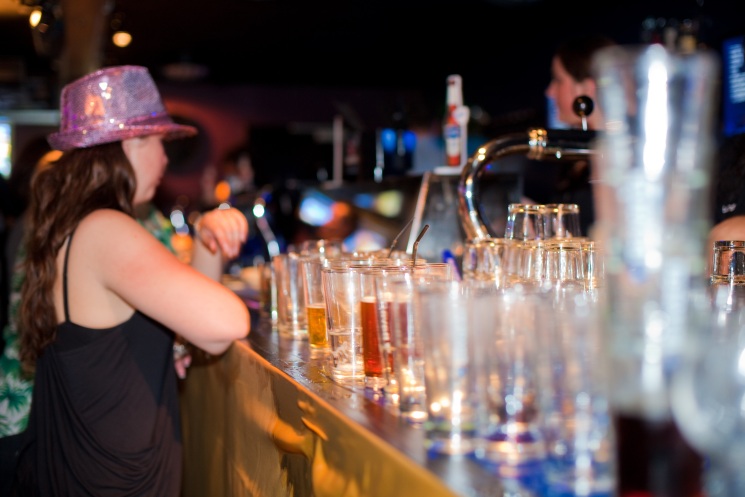 Negatieve gevolgen van drugs en drankgebruikJe kunt op deze site lezen dat er positieve gevolgen zijn van alcohol en drugs. Maar er zijn ook een hoop negatieve gevolgen van roken, drugs- en drankgebruik. Zowel op korte als op lange termijn.Zo versterken drugs en drank je emotionele stemming. Als je dus al een beetje angstig bent, kunnen drugs of drank ervoor zorgen dat je stemming omslaat naar paniek. En dat niet alleen. Ook kunnen drank en drugs ervoor zorgen dat je prestaties op school minder worden, je problemen krijgt met vrienden of familie en op lange termijn houd je er ook schade aan over in je lichaam. Denk bijvoorbeeld aan blijvende geheugenproblemen en hart- en vaatziektes. Vaak denk je niet aan de negatieve gevolgen die over een aantal jaar om de hoek komen kijken. 

Toch zijn er ook op korte termijn zijn er behoorlijk wat gevolgen van drugs en drankgebruik waar je vast niet blij mee zult zijn. Wat denk je van stinken? Als je rookt dan ruiken anderen dat aan de lucht in je kleren. Drank en drugs worden door je lichaam afgevoerd, onder andere door te zweten. Je transpiratievocht kan erg eigenaardig ruiken na een avondje drinken of gebruiken. Omdat je poriën meehelpen om de afvalstoffen (roken, drugs en drank) af te voeren, kun je snel last krijgen van puistjes. Je huid en haren worden er ook niet mooier op, drank en drugs breken namelijk vitamines af. Dit heeft dus ook gevolgen voor je weerstand en zo ben je sneller vatbaar voor virussen. Je gebit heeft ook erg te lijden onder roken, drank en drugs, omdat je glazuur wordt aangetast. Dan hebben we het nog niet over je mentale toestand na een nachtje feesten. Vaak ben je geprikkeld en geïrriteerd. En kan je je minder concentreren. Wat dus tot gevolg kan hebben dat je ruzies krijgt en je schoolwerk niet goed kan maken. 

http://www.nu.nl/nieuws/2892503/d66-wil-alle-drugs-legaliseren.html Gepubliceerd: 
Laatste update: 24 augustus 2012 22:13
24 augustus 2012 22:12 Deel:D66 wil alle drugs legaliserenAMSTERDAM - D66 streeft op lange termijn naar het legaliseren van alle soorten drugs. Foto: ANP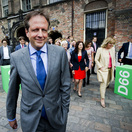 De leden van de partij hebben vrijdagavond op een congres in Den Haag ingestemd met een voorstel om dit in het verkiezingsprogramma op te nemen."Productie, handel en verkoop dienen op verstandige wijze gereguleerd te worden", staat in het voorstel, afkomstig van de jongerenafdeling Jonge Democraten. Wel moet er rekening worden gehouden met de verschillen tussen soorten drugs. Volgens de Jonge Democraten leidt het verbieden van drugs niet tot minder drugsgebruik. Ook staat het goede zorg aan verslaafden in de weg.In het verkiezingsprogramma van D66 stond al dat wiet legaal moest worden.Door: Novum Bovenkant formulierBovenkant formulierBovenkant formulierBovenkant formulierhttp://www.nrc.nl/nieuws/2012/01/10/kabinet-wil-verbod-op-drug-qat/10 januari 2012, 07:16Kabinet wil verbod op drug qatdoor Marije WillemsBinnenlandHet kabinet bereidt een verbod op de drug qat voor. Dat staat in een brief aan de Tweede Kamer. Volgens het kabinet leidt de handel in qat tot overlast. Het kauwen op blaadjes van de qatplant heeft een stimulerende werking en bestrijdt honger en vermoeidheid. De kans op verslaving is niet groot. Wel kan qat schadelijk zijn voor de gezondheid. Uit onderzoek van het Trimbos-instituut blijkt dat qat bij zo’n 10 procent van de gebruikers tot problemen leidt.Volgens verslavingsinstituut Jellinek heeft een verbod geen zin, zo schrijft de instelling op haar website:“Een verbod heeft weinig zin omdat de omvang van het gebruik in Nederland gering is. Het wordt immers uitsluitend gebruikt door mensen die oorspronkelijk uit Jemen, Somalië of Ethiopië komen. Bij een verbod kan bovendien gevreesd worden dat gebruikers gevaarlijkere alternatieven gaan zoeken zoals amfetamine.”Uithoorn blij met handelsverbod qatDe burgemeester van Uithoorn is “heel blij” met het verbod dat het kabinet wil invoeren op de handel in qat. In de gemeente komen handelaren drie keer per week bijeen om grote hoeveelheden qat in te slaan. Dat geeft veel overlast, zei burgemeester Dagmar Oudshoorn vanochtend op Radio 1.De drug is in de regio alleen in Engeland en Nederland toegestaan. Nederland fungeert daardoor als distributiepunt. Dat juist Uithoorn uitgroeide tot het centrale handelspunt, is volgens de burgemeester een kwestie van pech. “Het gaat om bederfelijke waar die dus snel moet worden verhandeld. Daarom zochten de handelaren een distributiepunt in de buurt van Schiphol en kwamen ze op het industrieterrein van Uithoorn terecht.”Ingrijpen was volgens de burgemeester lastig omdat de handel legaal was. Ze is niet bang dat er nu in Uithoorn grootschalige illegale handel ontstaat. De drug is vooral populair bij Somaliërs, ‘en wij hebben hier een kleine Somalische gemeenschap’. De handelaren kwamen tot nu toe vooral van buiten de regio.Het is niet de eerste keer dat de Tweede Kamer om een verbod op qat vraagt. In veel andere Europese landen is zo’n verbod al van kracht.http://www.festivalinfo.nl/news/22469/Tweestrijd_JOVD_en_VVD_over_drugs_op_festivals/Tweestrijd JOVD en VVD over drugs op festivals14/09/2012 - Door: - Bron: 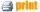 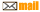 De jongerenafdeling van de VVD is niet blij met VVD Amsterdam die een plan indient bij de gemeente om drugs beter te weren van festivals. De JOVD ziet dit niet als een oplossing om drugs uit te bannen, ze pleiten al jaren voor algehele legalisering van drugs.

Een team van VVD-studenten onderzocht een aantal Amsterdamse festivals. Uit hun onderzoek kwam naar voren dat de problemen groter bleken dan gedacht. Een reden voor initiatiefnemer VVD-gemeenteraadslid Daniel van der Ree om een plan in te dienen die wanneer iemand drugs bij zich draagt, niet moet worden toegelaten op een evenemententerrein. Indien op het terrein zelf iemand wordt betrapt, dient hij of zij direct het festival te verlaten. Ook wil de VVD dat standaard bij evenementen een identiteitscontrole plaatsvindt.

De JOVD neemt afstand van de plannen van de VVD, echter ziet raadslid Van der Ree dit niet zo: 'De JOVD heeft mij hierover niet benaderd. Als ze het plan echt lezen, zien ze dat het een goed verhaal is', meldt hij aan Metro. 

Festivalorganisatoren denken dat de VVD niet goed op de hoogte is van alle maatregelen die de festivals al nemen.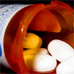 http://www.sp.nl/justitie/nieuwsberichten/7076/091110-kamer_steunt_sp_drugsbeleid_geen_europese_aangelegenheid.htmlKamer steunt SP: ‘Drugsbeleid geen Europese aangelegenheid’10-11-2009 • De regering moet in Europa de zeggenschap over het drugsbeleid van Nederland gaan terugveroveren. Dit voorstel van SP-Tweede Kamerlid Krista van Velzen kreeg vandaag steun van een meerderheid in de Tweede Kamer. Van Velzen: “Sluipenderwijs heeft de EU toch iets te zeggen gekregen over ons drugsbeleid. Recent hebben we een in Nederland onbekende stof moeten verbieden ‘omdat het moest van Europa’. Dat kan natuurlijk niet, daar gaat Nederland zelf over. Ik ben blij dat een Kamermeerderheid dit met mij eens is.”In het debat over het verbod op de stof ‘benzylpiperazine’ werd duidelijk dat er geen andere argumenten waren voor een verbod, dan dat dit verbod werd opgelegd door de Europese Unie. Op basis van EU-regels die jaren geleden tot stand zijn gekomen werden de lidstaten nu voor het eerst door de EU verplicht een drug te verbieden. Van Velzen: “Ik wil voorkomen dat de EU de lidstaten in de toekomst kan verplichten bepaalde drugs te verbieden. Nederland moet zelf de afweging kunnen maken hoe gevaarlijk een bepaalde stof is, wat de risico’s zijn en wat een goed beleid zou zijn. Dat is simpelweg een nationale aangelegenheid waar Europa zich niet mee moet bemoeien.”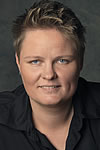 http://webcache.googleusercontent.com/search?q=cache:http://www.europeesparlement.nl/view/nl/press-release/pr-2010/pr-2010-February/pr-2010-Feb-1.htmldinsdag 2 februari 2010Maastricht op de stoel van EuropaIn hotel De L'Empereur in Maastricht werd op 28 januari een bijeenkomst gehouden over de plaats van het Nederlandse drugs- en coffeeshopbeleid in Europa. Maastricht, een Bourgondische stad, gelegen aan de Maas. Een geliefde plek, maar niet alleen onder cultuurbewonderaars en winkelend publiek. Door zijn ligging is Maastricht een populaire plaats om softdrugs te 'scoren'. Een trekpleister voor criminelen van over de grens?

Is het Nederlandse drugsbeleid niet te soft? Wordt het geen tijd voor een strenge Europese aanpak? Of moet Europa juist het Nederlandse voorbeeld overnemen? Moet Maastricht niet harder optreden tegen drugscriminelen?

Europarlementariërs voerden een stevig debat met verontruste bewoners, coffeeshopeigenaren, politiemensen, hulpverleners, ondernemers en Tweede-Kamerleden, waarin de gemoederen soms hoog opliepen.De sprekers bij dit debat waren:Tweede Kamerlid Fred Teeven (VVD); Europarlementariër Ria Oomen-Ruijten (CDA); Europarlementariër Emine Bozkurt (PvdA); Europarlementariër Louis Bontes (PVV); Marc Josemans, voorzitter van de Vereniging van Officiële Coffeeshops Maastricht en zelf ook eigenaar van een coffeeshop; Frans Kooiman, politiechef district Maastricht; John Deckers, voormalig preventiewerker bij de GGD Zuid-Limburg Philip Walkate, moderator.Stelling: Softdrugs moeten in Europa worden gelegaliseerd.Nee, zegt Ria Oomen duidelijk. Je moet niets legaliseren wat we met z'n allen niet willen. Het gedoogbeleid loopt tegen z'n grenzen aan, want gedogen leidt uiteindelijk tot een toename van drugsgebruik bij jongeren. Met alle gevolgen van dien voor de overlast in de wijken en de gezondheid van jongeren. Dat Nederland een gedoogbeleid voert zou niet moeten betekenen dat Maastricht 'het putje van Europa' wordt. Daarom moeten we binnen Europa kijken hoe we de problemen gezamenlijk kunnen aanpakken.

Kooiman is wel voorstander van Europa-brede legalisering van softdrugs, zij het onder voorwaarden. Er moet dan duidelijke voorlichting komen voor jongeren en hun gezondheid moeten we goed monitoren. De huidige situatie is in Maastricht bijna onhoudbaar. Elk jaar trekt de stad 2 miljoen drugstoeristen. We controleren weliswaar de verkoop, maar niet de productie. Vaak treffen we slechte kwaliteit softdrugs aan, bijvoorbeeld cannabis waaraan glassplinters of lijm zijn toegevoegd. En de productie gaat bovendien gepaard met gevaarlijke situaties op zoldervertrekken en elektriciteitsdiefstal. Het gedoogbeleid zorgt ervoor dat de onderwereld zich makkelijk met de bovenwereld kan verweven. Door Europabreed softdrugs te legaliseren zijn we in een klap van de drugstoeristen af.

Teeven concludeert dat de politie blijkbaar capituleert. Zij is niet in staat te handhaven en gezag uit te stralen. Als Maastricht de verkoop van softdrugs aan buitenlanders verbiedt, valt de aanzuigende werking vanzelf weg. Bovendien moeten de maximumstraffen voor drugscriminelen omhoog van 4 naar 12 jaar en moeten drugspanden worden gesloten en zonodig onteigend. Teeven wijst samen met Bontes op Bergen-op-Zoom, Roosendaal en Terneuzen, waar een hardere lijn tot een leefbaardere situatie heeft geleid. Kooiman geeft aan dat in Maastricht al panden gesloten worden en dat meer handhaven ten koste gaat van andere politietaken, zoals het oplossen van inbraken en straatroven.

Volgens Josemans is drugsgebruik een kwestie van vraag en aanbod. Legalisering zal niet leiden tot meer vraag. We moeten de zaak wel in het juiste perspectief zien. Sinds 2005 zien we een daling van het gebruik door jongeren. Bij minder dan 1% van hen is sprake van crimineel gedrag.Stelling: Om drugscriminaliteit te bestrijden is een grensoverschrijdende aanpak nodig.Bozkurt onderschrijft de stelling. 70% van de criminaliteit in Maastricht heeft een relatie met het buitenland. Daarom moeten we meer internationaal samenwerken en zou een zwaardere coördinerende functie voor Europol voor de hand liggen. In Europese wetgeving ziet Bozkurt niets. De bestaande nationale wetten en regels bieden voldoende mogelijkheden. Als je het gedogen opheft, zal de markt zich naar illegale circuits verplaatsen, waar je er geen zicht en controle meer over hebt.

Volgens Teeven moeten we in Nederland af van het verschil tussen soft- en harddrugs. Dan kom je namelijk op gelijk niveau met de ons omringende landen. En dan kunnen we niet alleen in de opsporing, maar ook strafrechtelijk beter met elkaar samenwerken. De politie kan dan eerder optreden, waardoor de overlast van drugstoerisme vanzelf verdwijnt. Teeven is voorstander van een pasjessysteem voor Nederlanders. Maar volgens Bozkurt leidt dit alleen maar tot illegale pasjeshandel en nóg meer overlast.
Een spreker uit het publiek vindt dat de coffeeshops de stad uit moeten. Maar volgens Teeven leg je het probleem dan bij buurgemeenten neer.

Kooiman stelt dat de politie al heel veel samenwerkt met collega's in België, Frankrijk en Duitsland, o.a. in het Joint Hit Team. Bij het doorzetten van acties over de landsgrenzen lopen we echter tegen beperkingen in de regelgeving aan. Dat zou opgelost moeten worden. In zwaardere straffen ziet Kooiman niets. Dat werkt niet preventief. Mensen calculeren nu eenmaal risico's om geld te verdienen.John Deckers kruipt voor even in de rol van Europarlementariër. Hoe zou hij in Brussel de Maastrichtse problemen aanpakken?Deckers bekijkt de problematiek vanuit een andere bril. Wat de handel in drugs drijft zijn dezelfde economische wetmatigheden, die in vroeger tijd de smokkel in koffie en boter dreven. Mensen willen geld verdienen, en als gevolg daarvan worden de grenzen opgezocht. Het is de politiek die uiteindelijk die grenzen oprekt. Dat is wat er in Nederland gebeurt. De huidige oorlog tegen drugs heeft om die reden meer negatieve dan positieve effecten. Deckers suggereert daarom de productie en het gebruik van softdrugs te legaliseren of in elk geval een vergaande controle van de overheid (een deskundige commissie) over het gehele proces in te voeren. Zelfs voor harddrugs zou er op termijn een liberaler beleid moeten komen. Uiteindelijk zal dat leiden tot een beter zicht op de gebruikers en kunnen we de hulpverlening veel gerichter inzetten. Omdat criminaliteit rondom drugs dan zal verdwijnen, kunnen we al onze aandacht richten op veilige producten en gezondheidszorg.

Het publiek is verdeeld over Deckers' opvattingen. Ongeveer de helft van de zaal is het met hem eens, de andere helft oneens. Oomen waarschuwt dat Deckers' mening gevaarlijk is voor de gezondheid van kinderen. Decker relativeert: kinderen worden in hun leven aan wel meer gevaarlijke verslavingen blootgesteld. Ook zegt hij dat in Nederland de drugsverslaving minder groot is dan in landen waar drugs verboden zijn. Bovendien staat een drugsverslaving vaak niet op zichzelf en kampen mensen met een complex aan problemen dat moet worden opgelost.Stelling: Nederland moet zich sterk maken voor de legalisering van softdrugs.Bontes is daar faliekant op tegen. Coffeeshops moeten onmiddellijk worden gesloten en er moet harder worden gestraft. Er moet zelfs een minimumstraf komen voor drugscriminelen. In Bergen-op-Zoom plukken ze momenteel de vruchten van de hardere aanpak.

Ook Josemans is niet voor de stelling. Landen moeten hun drugsbeleid zelf regelen en waar mogelijk liberaliseren. Kijk naar het liberale beleid in Tsjechië en Spanje. Josemans verwijst naar oud-premier Van Agt, die stelde dat in het drugsbeleid de volksgezondheid leidend zou moeten zijn. In dat opzicht steekt Nederland gunstig af in Europa. Bontes bestrijdt dat en waarschuwt dat juist de volksgezondheid door drugs in gevaar is.

Josemans krijgt bijval van Bozkurt die vindt dat landen zelf hun drugsbeleid moeten en mogen bepalen, zo ook Nederland. Oomen vindt dat Nederland zich aan VN-afspraken moet houden op het gebied van drugscriminaliteit. Legalisering is hiermee strijdig. Bovendien moet je je als Nederland niet anders gaan gedragen dan je buurlanden, daarmee roep je problemen over je af.

Tot slot vat Joos Philippens, redacteur bij De Limburger, in een column het debat samen. Er wordt in Maastricht en Europa veel gesproken over drugsbeleid, criminaliteit en volksgezondheid. Maar waaraan het ontbreekt zijn daden. Het ontbreekt kennelijk aan een wil om de problemen praktisch op te lossen. Het lijkt erop alsof we in plaats daarvan ons liever laten verstrikken in allerlei nationale en internationale wetten en regels.http://www.nrc.nl/nieuws/2012/08/20/zestig-inbraken-op-camping-lowlands/20 augustus 2012, 19:01Uit zeker zestig tenten is gestolen op de Lowlandscampings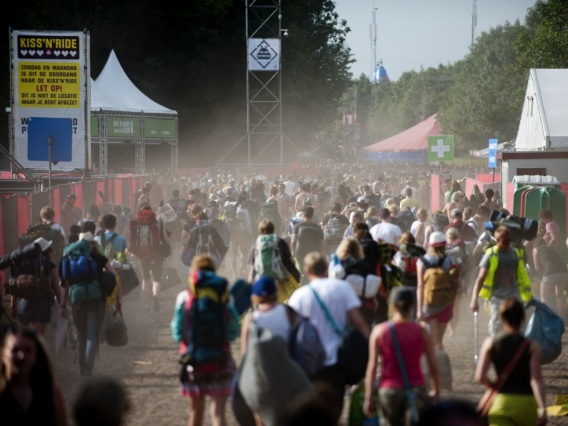 Arriverende Lowlandsgasten. Foto Andreas Terlaakdoor Annemarie CoevertBinnenlandOp de campings van Lowlands zijn afgelopen weekend zeker zestig keer spullen en geld gestolen uit tenten. Vooral tijdens de eerste nacht, van donderdag op vrijdag, vonden veel ‘tentinbraken’ plaats. De politie gaat ervan uit dat het werkelijke aantal tentroven hoger is, omdat veel mensen nog aangifte moeten doen.De politie is over het algemeen zeer te spreken over het verloop van de zeer hete editie van het muziekfestival in Biddinghuizen, schrijft persbureau Novum. De ongeveer 55 duizend bezoekers kregen niet met grote incidenten te maken. Een slachtoffer uit wel haar frustraties op Twitter na te zijn beroofd op het terrein: LolaLeen Lolaatsch Dieven van #Lowlands: ik hoop dat jullie morgen een drie dubbele zonnesteek oplopen en dan sterven! Zoek je eigen geld, eikels! 17 augustus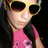 Dankzij het relatief strenge antidrugsbeleid zijn 160 bezoekers betrapt op gebruik of bezit van drugs. Meestal ging het om kleine hoeveelheden voor eigen gebruik, maar er werden ook zeven dealers opgepakt. Drie van hen zitten nog vast.Acht mensen werden door de hitte onwel. Zij konden na behandeling in het ziekenhuis allemaal terugkeren naar het festival. Een bezoeker van het dancefestival Decibel in Hilvarenbeek bezweek afgelopen weekend aan de hitte. Mogelijk waren er ook drugs in het spel.http://www.nieuwerwets.tv/2012/07/jan-smeets-wil-strenger-drank-en-drugsbeleid-op-festivals/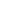 Jan Smeets wil strenger Drank- en Drugsbeleid op festivals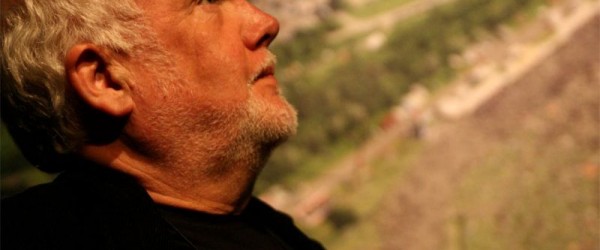 Geschreven door Wilco Beuckens op 10 jul 2012 / Jan Smeets, de organisator van Pinkpop, ziet de festivals de komende jaren met een rook- en drankvrije toekomst. In een interview met de belgische krant Het Laatste Nieuws laat Jan Smeets weten dat hij grote plannen heeft wat betreft het rook, drugs- en drankbeleid op festivals. De komende jaren zullen er op Pinkpop speciale zones komen waar er niet gerookt mag worden. Rokers verpesten namelijk de ecologische sfeer op een festivalterrein door hun sigaretten, aldus Jan Smeets. Gelukkig ruimt elke festivalganger wel netjes zijn bekers en andere troep op, toch?Naast het rookbeleid moet ook het drugsgebruik aan banden worden gelegd. Op Glastonbury vallen jaarlijks meerdere doden, grotendeels vanwege drugsgebruik. Maar is in die landen het drugsgebruik al niet verboden, Jan? Je kunt het best gaan verbieden op Pinkpop, maar is er dan daadwerkelijk zoveel drugsoverlast op het terrein? De sfeer van Pinkpop, Lowlands en talloze andere festivals zorgen er al jaren voor dat drugsgebruik gedoogd wordt en dat de beveiliging, terecht, de dealers opsporen. Voorlichting en waarschuwen is wellicht een beter idee.Ook het overmatig drankgebruik is een probleem volgens Jan. Helaas kan dit niet verboden worden, want dan zuipen mensen zich klem alvorens zich op het festivalterrein te begeven. Het gebruiken van polsbandjes met leeftijdsaanduiding moet een oplossing bieden. Ik ben benieuwd hoe ver Jan Smeets deze ideeën gaat doortrekkenIk ben benieuwd wat jullie ervaringen zijn met overlast van rook, drank en drugs op festivals. Hebben jullie last van blowende of dronken festivalgenoten? Zijn jullie het eens met Jan? Of vinden jullie dat hij overdrijft?Written by Wilco Beuckens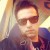 Student | Gamer | Muziekfanaat | Filmfan | FIFAist | Verstopt tussen Amsterdam en de Bijlmer hou ik alle nieuwtjes op het gebied van gamen, muziek en film in de gaten http://www.volkskrant.nl/vk/nl/2844/Archief/archief/article/detail/2823238/2011/07/30/Drugs-dumpen-Ze-zitten-in-t-slipje.dhtmlDrugs dumpen? Ze zitten in 't slipjeSARAH VENEMA 
30-7-11 - 00:00 De organisatoren hebben de oorlog verklaard aan drugs op zomerfestivals. Maar wie z'n pillen in zijn onderbroek stopt, komt zo langs de beveiliging.AMSTELVEEN - Op het dancefestival A Day at the Park in het Amsterdamse bos doopt Lukas (28) voor het grote podium zijn fietssleutel in een papieren zakje met cocaïne. Hij snuift het witte poeder van zijn sleutel af, doet het zakje terug in zijn broekzak en feest verder.

De containers bij de ingang met het bordje 'Dit is een zero-tolerance evenement. Dump hier je drugs', is hij doodleuk voorbijgelopen. Zijn zakje cocaïne had Lukas vooraf in zijn schoen verstopt. 'Ik had het net zo goed in mijn broekzak kunnen stoppen', zegt hij. 'Daar keken ze namelijk ook niet.'

Met de zomer is het festivalseizoen losgebarsten. Extrema Outdoor, Pitch, Awakenings festival, Solar, Lowlands. Elk weekeinde is het ergens in Nederland wel raak. Op al die evenementen zijn zowel softdrugs als harddrugs verboden. Wie betrapt wordt op bezit of gebruik, wordt weggestuurd. Gaat het om harddrugs, dan wordt de bezoeker overgedragen aan de politie.

Ook de gemeente Amstelveen, die de vergunning voor festivals in het Amsterdamse Bos verstrekt, zegt geen clementie te hebben. Volgens beveiligingsbedrijf To Serve and Protect is Amstelveen op dit punt de strengste gemeente van Nederland. Op internet stonden waarschuwingen. En voorafgaand aan het festival, vorig weekend, speurden drugshonden het terrein af op zoek naar begraven drugsvoorraden.

Bij de ingang worden tassen overhoop gehaald en er lopen beveiligers en politieagenten rond op het festivalterrein. Waar vroeger de drugs in gebruikershoeveelheden getolereerd werden, is nu geen pil of joint meer toestaan. 'Er mogen geen drugs aanwezig zijn', zegt een woordvoerder van de gemeente Amstelveen.

Toch zijn die drugs er wel. Hoe kan dat?

Creatieve smokkeltrucs zijn eigenlijk niet nodig: de sok is als verstopplek vaak goed genoeg. 'Je kunt niet 20 duizend man hun schoenen en sokken laten uitdoen', zegt Marvin Irion van To Serve and Protect. Zijn bedrijf voert controles uit op allerlei festivals en evenementen.

Intieme delen
De schoen is een bekende verstopplek voor de gebruikers, maar werkt niet voor alle drugs. 'Pillen kun je er beter niet in doen', zegt een 24-jarige jongen uit Amsterdam, die niet met zijn naam in de krant wil.

'Dan kun je ze per ongeluk vertrappen.' Hij stopt zijn drugs steevast in zijn onderbroek. Een slimme plek. 'We mogen niet bij de intieme delen voelen', zegt beveiliger Irion. 'We kunnen langs de lies voelen, maar niet in het kruis. Als een man drugs bij zijn ballen verstopt, vinden we het niet.'

Ook een meisje van 22 verstopte haar plastic zakje met xtc-pillen voorafgaand aan het festival in haar onderbroek. Het is de negende keer dat ze pillen meeneemt op een festival en ze is nog nooit gepakt. Eenmaal binnen gaat ze naar de wc, waar ze het kleine plastic zakje gewoon weer in haar tas stopt. De pillen neemt ze zo onopvallend mogelijk in op het festivalterrein, tussen andere mensen.

De beveiligers fouilleren alle bezoekers. Dat duurt gemiddeld zo'n 10 tot 15 seconden per bezoeker. Sommige beveiligers vragen aan de bezoekers om hun telefoon aan te doen. Als hij niet aangaat, zit er in plaats van een batterij misschien iets anders in, verklaren ze. Alle telefoons staan aan. 'De mensen die drugs naar binnen willen nemen, hebben allang weer iets anders verzonnen', zegt een beveiligster.

Drugshonden
Het lukt niet alle bezoekers om de beveiligers te misleiden. 'Als iemand zich raar gedraagt en bijvoorbeeld in zijn kruis graait, dragen we hem over aan de politie', zegt Irion. 'Die mag wel op de intiemer plekken controleren.'

Een controle met drugshonden zou meer drugsgebruikers traceren. 'Onze honden ruiken alle drugs', zegt Ed Kraszewski van het KLPD. Een aantal jaren geleden werden die honden ook ingezet bij de controles op festivals in Amsterdam en bijvoorbeeld bij Lowlands, vertelt een woordvoerder van de politie Amsterdam-Amstelland.

Toch zijn ze daar in de meeste gemeenten mee gestopt, omdat de maatregelen disproportioneel waren, aldus de woordvoerder. 'We deden een grootschalige drugscontrole. Dan werden de mensen aangehouden, omdat ze één pilletje bij zich hadden. Dat staat niet in verhouding tot elkaar.'

'Een feest zonder drugs is niet haalbaar', concludeert beveiliger Marvin Irion. 'Wij zitten als beveiligingsorganisatie tussen twee vuren. De gemeente wil dat we heel strak visiteren, maar tegelijkertijd staat 20 duizend man te wachten en wil de organisatie dat we zo snel mogelijk werken.'De Persgroep Digital. Alle rechten voorbehouden.http://szigetfestival.nl/szigetinfo/reglementREGLEMENTEen geldig entreebewijs biedt toegang tot het terrein en de podia van Szigetfestival op voorwaarde dat de bezoekers zich houdt aan het Szigetregelement en aanwijzingen van het personeel opvolgt. Bij bijzonder asociaal gedrag wordt de toegang tot het festival ontzegd.Lees hier het totale reglement van Sziget 2012: Sziget PolicyCamping Tickets zijn geldig van 6 augustus 10:00 uur 's ochtends, Non-Camping Tickets vanaf 8 augustus 08:00 uur 's ochtends. Beide zijn geldig tot 13 augustus 10:00 's ochtends. Dagkaarten zijn geldig van 2.00 's nachts van de op de kaart aangegeven dag tot 08:00 uur 's ochtends van de dag erna.Bij binnenkomst ontvang je na overhandiging van je entreebewijs een armband welke je tijdens de gehele duur van de geldigheid om moet houden. Iedere keer als je het terrein betreedt wordt de armband gecontroleerd. Armbanden zijn persoonsgebonden en zijn eens gescheurd, geknipt of gebroken, niet meer geldig.Kinderen tot en met 10 jaar kunnen gratis het terrein betreden, kinderen tot 14 jaar kunnen alleen onder begeleiding van hun ouders het terrein betreden.Camping armband geeft recht op:
Het meenemen en plaatsen van een tent
Toegang tot besloten camping
Verblijf in caravan, camper of tent
Gebruik wasruimtes en bad Non-Camping en daily ticket armband zijn bovenstaande rechten niet van toepassing!Honden zijn dit jaar op het festivalterrein NIET toegestaan. Hondenkennels in de omgeving.Crowdsurfing en zwemmen in de Donau is wegens veiligheidseisen ten strengste verboden. Wie na meerdere waarschuwingen geen gehoor geeft aan dit verbod kan van het festivalterrein worden verwijderd.Het is niet toegestaan met auto, brommer of motor het festivalterrein te betreden. Uitzonderingen gelden voor gehandicapten en bezitters van een caravankaart. Met laatst genoemde kaart mag je met de auto éénmalig het terrein betreden. De auto mag bij de caravan blijven staan gedurende het festival maar niet meer worden gebruikt behalve om het festivalterrein definitief te verlaten.Het is niet toegestaan mee te nemen: Glas, glazen voorwerpen, wapens of andere attributen waarmee anderen op het festivalterrein geschaad kunnen worden (messen met een lemmet langer dan 8cm, gasflessen, etc.)Het is alleen toegestaan eten mee te nemen op het festivalterrein indien voor eigen consumptie. Alcoholische drank is niet meer toegestaan. Non-alcoholische drank mag, maar max. één PET-fles per persoon van maximaal 2,5 liter. Zowel eten als drinken zijn op het terrein zeer goedkoop te krijgen. Waren die niet mee het festivalterrein opgenomen mogen worden, kunnen bij vertrek weer opgehaald worden.

Voor algemene klachten, vragen of opmerkingen kan je terecht bij de infobalie. Voor informatie, kleinschalige hulp en advies kunnen Vlamingen en Nederlanders terecht bij de tent van Sziget Nederland. Hulp bij verlies van kaarten kan alleen geboden worden voor wie zijn kaarten heeft gekocht via www.szigetfestival.nl, www.sziget.be, www.boedapest.net, of de op deze sites vermelde verkoopadressen.Op het festivalterrein in een consulair steunpunt en een vertegenwoordiging van de Nederlandse politie aanwezig.Voor verloren of gevonden voorwerpen kan je terecht bij de Lost and Found tent. Gevonden voorwerpen worden tot 15 september bewaard.

Medicijnen mogen met doktersverklaring meegenomen worden op het festivalterrein. Tevens is er een koelkast te gebruiken bij de EHBO. Tijdens het festival zullen er film en geluidsopnames worden gemaakt. Wie in deze opnames voorkomt kan geen claims neerleggen bij de organisatie noch de productie.Het maken van geluidsopnames en films mag alleen met toestemming van de organisatie. Commerciële activiteiten op het festivalterrein zijn alleen toegestaan met toestemming van de organisatie.Alcohol en drugswetten zijn op Sziget van toepassing. De organisatie is niet verantwoordelijk voor schade aan personen of eigendommen. Sziget wordt niet afgelast wegens weersomstandigheden. De organisatie behoudt zich het recht voor om de programmering te wijzigen.We vragen iedereen oog te hebben voor een schoon milieu op het eiland.Sziget is al 19 jaar leuk, ontspannen en gezellig. Behoud deze sfeer, pas op elkaar en have fun!http://www.dourfestival.be/w/nl/info-nl/dour-engageert-zich/
Dour engageert zichNet zoals jij je engageert, geeft ook Dour Festival het beste van zichzelf op het gebied van duurzame betrokkenheid. Dour trekt dit engagement door naar zes grote thema’s: het bestuur, mensenrechten, het milieu, verantwoord zakelijk beleid, alle relevante kwesties met betrekking tot de festivalgangers en maatschappelijke verantwoordelijkheid.Verantwoordelijk zijn, dat is het milieu beschermen.Je kunt hier de gids voor de ecofestivalganger downloaden. Je vindt er alle nodige informatie over duurzame ontwikkeling en helpt je verantwoorde keuzes te maken.Afvalbeheer en het behoud van de oorspronkelijke festivalsite :Het Dour Festival biedt het publiek, professionals en partners ruime sorteeroplossingen aan en werkt voor een goede verwerking van de afvalstoffen samen met hun partner Fost+.Voor de festivalgangers voorzien we restafval en PMD sorteerbakken.Voor de professionals voorzien we ook PMD vuilbakken, maar sorteren we ook organische materialen, papier / karton, glas, de doppen van verkochte flessen en gebruikte oliën.Ook de dopjes van verkochte flessen worden ingezameld door een vzw. Op die manier kunnen ze de aankoop financieren van geneesmiddelen voor personen met een handicap.Onze vrijwilligersteams van het Groene Kruis waken over de properheid van de festivalsite, zorgen achteraf voor de restauratie van het festivalsite naar zijn oorspronkelijke staat en voorzien het publiek van de nodige informatie.De inzamelpunten bevinden zich in de buurt van de bars. Daar kun je 40 drankbekers of je goed gevulde vuilniszakken met restafval (zwart) of PMD (blauw) inruilen voor een drankbon. Aan de inzamelpunten vind je trouwens gratis vuilniszakken.We willen graag een proper terrein aan het eind van het festival. Jij kunt ons daarbij helpen.Als je je tent of ander kampeermateriaal liever niet mee naar huis neemt na het festival, kun je die spullen achterlaten aan de campingingang. Dat vergemakkelijkt het werk van de vrijwilligers.Het festival tracht het afval te verminderen via speciale dagprogramma’s, alle praktische informatie vind je ook op je smartphone terug.TransportHet festival moedigt het openbaar vervoer aan, bij de aankoop van een festivalticket kan je gratis heen en terug rijden vanaf het station Saint Ghislain.Als je verkiest om toch met de auto naar het festival komen, kan je altijd op onze Facebook-pagina terecht : carpooling. Hier vind je alle andere festivalgangers terug die geïnteresseerd zijn in dit concept. Je kan ook één van de andere carpool websites gebruiken zoals ( covoiturage.fr ; karzoo.be ; festivalsrock.com ; eventpool) waarop je ook een Dour-pagina kan terugvinden.Vanuit Frankrijk, Luxemburg, Engeland en Nederland is er ook busvervoer naar het festival door onze partners Ontours, Big Green Coach en Big East. Ongeacht voor welke oplossing je gaat, je kiest er altijd voor om het milieu te beschermen!Verantwoordelijk zijn, is ook betrokken zijn als burger. Het Dour festival is toegankelijk voor iedereenOok dit jaar maakt Dour Festival van toegankelijkheid een van zijn voornaamste engagementen. Dit jaar voorzien we de volgende maatregelen om het festivalterrein ook toegankelijk te maken voor mensen met een handicap:voorbehouden parking, dichtbij de ingang van het festivalterrein.speciale doorgangen om vlotter op het terrein te gerakengasten en hun begeleiders (maximaal 5) moeten voor 30 juni verwittigen als ze van deze voordelen willen genieten. Opgelet: slechts 1 enkele begeleider kan mee langs deze speciale doorgangen voor mensen met een handicap. Met de andere pasjes kunnen de begeleiders wel mee op de aangepaste campingop de camping kan je genieten van een tent in de buurt van het zorgcentrum die uitgerust is met een verhoogd bed, een personenlift en een oplaadplaats voor rolstoelen.speciaal uitgeruste douches en WC’s op de camping (dichtbij het Rode Kruis)bij de podia van de Last Arena en Petite Maison dans la Prairie kan je gebruik maken van een verhoogd podium zodat je niets van het spektakel hoeft te missen.twee sanitaire blokken op het festivalterrein in de buurt van de verhoogde podiapersoonlijke begeleiding van de parking tot het festivalterreinWil je graag gebruik maken van deze voorzieningen? Stuur VOOR 30 juni een mail naaraccesibilite@dourfestival.be (en stuur een medisch attest of een gehandicaptenkaart mee). Neem gerust contact met ons op voor meer info.Voor kansarmen voorzien we goedkopere tickets, dit is in samenwerking met VZW Article 27.Lokale verankeringHet festival stimuleert samenwerkingsverbanden met lokale bedrijven of verenigingen (in 2011 kwamen 6 van de 12 restaurantstands uit de regio). De lokale bevolking wordt betrokken bij de realisatie van dit project.Respect & DiversiteitElk jaar bevordert het festival de verscheidenheid aan kunstuitingen en verbindt het zich ertoe om het werk van de artiesten te respecteren.Met het NGO dorp is een ontmoetingsplaats voor burgers gecreëerd.In het NGO dorp vind je een tiental organisaties die zorgen voor animatie en debatten. Je kunt ervaringen uitwisselen en debatteren met hen en andere festivalgangers over onderwerpen die leven in de maatschappij van vandaag. Doel ervan is om een dynamiek te creëren die bijdraagt tot de festivalsfeer en die delen van ervaringen stimuleert.Preventie en veiligheidEr zijn ook heel wat diensten rond hygiëne, gezondheid en veiligheid zoals het gratis uitdelen van oordopjes en voorbehoedsmiddelen, de aanwezigheid van politie en brandweer op het terrein, gratis toiletten en tal van andere zaken. De vzw Modus Vivendi, Spiritek en de Dienst Preventie van de stad Mons en Vitalsounds zorgen o.a. voor:Informatie en tips over risicobeperking ;Verspreiden van brochures en preventiemateriaal ;“Relax Zone” (waar mensen met angstaanvallen ten gevolge van drugs rustig op adem kunnen komen bij een team professionals);Een mobiel team op het terrein ;Meer info over:www.modusvivendi-be.orgwww.prevention.mons.beDe festivalorganisatie verkoopt ook flessen van 1,5l water voor de prijs van een drankbon voor mensen er nood aan hebben.BloxOordopjes van BLOX zijn gratis te verkrijgen bij de infostand. Om je een optimale geluidskwaliteit te garanderen, heeft het merk ook speciale herbruikbare oordopjes ontwikkeld om naar livemuziek, concerten en festivals te luisteren. Die zijn te koop in de apotheek.Meer info op www.blox.info.http://www.vfestival.com/v-info/safety-securitySafety & SecurityLOST PROPERTY AFTER THE EVENT If you’ve lost or found something at V Festival, you can hand in or claim the item by contacting the relevant V Festival Park lost property office as detailed below:

Weston Park – V Festival Lost Property, Wolverhampton Civic Hall, North Street. WV1 1RQ. Please contact 07879 884 454
Hylands Park – WAVES, V Festival Lost Property, Droitwitch Spa, Worcestershire, WR9 0WX Email: support@wavesltd.orgIMPORTANT POINTS TO A SAFE AND HAPPY V FESTIVALEnsure you know where your nearest emergency exits are.Follow any instructions given by Stewards, Security and Police.Move away from any dangerous/antisocial behaviour.Notify Security if you see any antisocial behaviour.Move to where there is more space if you see a crowd surge occur.Ask for help if you need it and help others, especially if someone falls.Stay calm - if you’re in distress, ask to be taken to the Welfare Tent.Look after yourself and those around you, even people you don’t know. If you suspect somebody is unwell take them to a first aid tent. If they are not responding please alert a Steward immediately who will call for the necessary help. Please don’t attempt to move them as you may do more harm than good. If you need to take medication regularly remember to bring it and let your friends know of any illness or allergies you may have and where your medication is stored.

If you’re at V Festival and feel you need to talk something through the Samaritans are available 24-hours a day for the duration of the event. Click Here for information on the Samaritans.

CROWD CONTROL The Arena Stage, Undercover from Virgin Media and other tented structures have a set capacity that, by law, we cannot exceed. If there is a particular artist you want to see, you should check their performance time and ensure you are there early, as we cannot guarantee admittance to these areas. Closed-off structures will not be re-opened until after the band has finished. If you cannot get access, we recommend you go and enjoy a band at an alternative stage.Crowd surfing and moshing are dangerous to yourself and those around you, DON’T DO IT or you risk being ejected from the festival site without a refund.

VALUABLES If you don’t need it - don’t bring it! Carry money, credit cards, mobile phones, cameras, etc. with you at all times. Don’t assume that you’ve hidden it well in your tent. V Festival has a very good safety history however, festivals do attract criminals who spend their summer touring the festivals and stealing from tents and cars.

We work closely with the Police and Security to try to alleviate the problems. There is a lock-up facility based in the Welfare Tent for your use. Or you can click here to purchase a locker in advance from Locker House.

Mark your property with your name and postcode only, thieves don’t want marked property and it will significantly reduce the risk of items being stolen. Tag your keys with your phone number and a friend’s address. We find many keys after the event and marking them means we can contact you.

Leave your tent untidy - don’t make it easy for thieves to grab a bag with everything in it. When asleep, hide your money, etc carefully and don’t put everything together. Too much drink can make you sleep heavily and you may not hear somebody entering your tent.

If you see anybody acting suspiciously anywhere in the festival site please alert a Steward or the Police. You can also alert Crimestoppers who will be based at the festival. If you think you’ve had an item stolen, please go to the Welfare Tent as it may have been handed in before reporting to the Police.IMPORTANT MOBILE PHONE INFORMATION
Protect your phone now, key in *#06# and your IMEI will be displayed, make a note of this number so that if you lose your phone or it if is stolen you can contact your service provider to have the phone immobilised.

EMERGENCY SERVICES There is a 24-hour medical centre and other first aid points with fully qualified doctors, nurses, ambulances and St John’s staff. Please familiarise yourself with their location. There are also trained welfare staffs, to help with personal problems, which are available 24 hours and situated in the Welfare Tent. The Samaritans are also on hand to offer assistance.Full emergency services include the Police, Ambulance and Fire Services. If you need any assistance DO NOT call 999, as you will unnecessarily tie up services from a nearby town. There are posters around the festival site with on-site emergency numbers. Programme them into your mobile phone on arrival. There are an ample number of Stewards and Security on site who can be alerted to call upon emergency services or assist as necessary. We have a full chemist on site however, please be aware that prescription drugs will not be available.ILLEGAL SUBSTANCES It is a condition of entry on our licence that you allow yourself and your belongings to be searched by the Police or Security. They will carry out random searches when you are entering the festival campsite and arena. Do not attempt to bring in illegal substances as you stand a very real chance of being caught.We do not condone the use of drugs but please remember that unfamiliar surroundings and large crowds are not the place to experiment with drugs or alcohol. If you see somebody who appears to be having a bad time, please alert a Steward who will seek help. Do not assume that they need water. We have trained drug advisors on site who will help, as well as full medical facilities. Further information can be obtained from the 24 hour National Drugs Helpline on 0800 77 66 00 or visit www.talktofrank.com. Need advice on alcohol? Call 0800 917 8282 or visit the Drink Aware website

GETTING INTIMATE Meeting new and exciting people goes hand in hand at V Festival, but remember you can’t tell just by looking at somebody what they are really like or if they have a sexually transmitted disease. Don’t put yourself in a situation where you are not in full control. If you do feel the time, place and person is right, then always let your friends know where you are going and with whom and always use a condom. Visit the Welfare Tent, Campsite Control, First Aid, Police Station or alert a Steward if you are at all concerned. For more information on sexual health and advice visit www.playingsafely.co.uk.http://www.demorgen.be/dm/nl/2590/Festivals/article/detail/1468859/2012/07/12/Dour-smerig-getto-of-Woodstock-van-Wallonie.dhtmlDour: smerig getto of Woodstock van Wallonië?Gunter Van Assche −12/07/12, 14u05 − Bron: De Morgen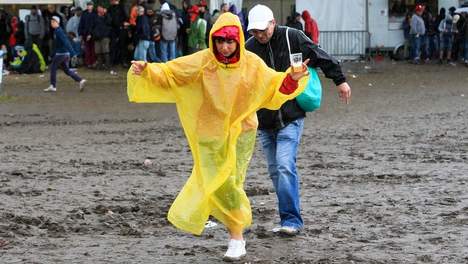 © photo news. Dour 2011.Het alternatieve muziekfestival Dour torst al jaren een kwalijk imago van smerigheid, chaos, drugs en geweld met zich mee. Een achterhaald cliché of de bittere waarheid?Onze festivalgangers pikken al die wetten nietMarc steens, persverantwoordelijkeDit festival stinkt naar stront en azijn... Wat is hiér gebeurd?" De verbijstering bij The Rapture was groot toen de punkfunkateers op een van de podia in Dour verschenen. We spreken over de zomer van 2007: hevige regenval had het terrein na een dag herschapen tot een poel van modder, afval en uitwerpselen. Door een tekort aan toiletten, deden zo'n dertigduizend bezoekers hun gevoeg dan maar op de grond.

In datzelfde ongezegende jaar drukte Wilco zijn entourage op het hart dat ze onder geen beding nog ooit één voet op het festivalterrein wilden zetten. Zo'n vunzig en chaotisch hol van Pluto hadden ze nog nooit gezien in hun lange carrière.

Ook de organisatie trok toen aan de noodrem. Een jaar later, bij de twintigste verjaardag van het festival, zorgden ze in de eerste plaats voor genoeg toiletten: "Ons eigen mooiste verjaardagsgeschenk", noemde organisator Carlo Di Antonio dat in 2008. Verder werd het Croix Verte in het leven geroepen: het Groene Kruis, dat eerste hulp biedt bij het proper houden van het terrein. "Die aanpak loont", zegt persverantwoordelijke Marc Steens vandaag. "We merkten zelfs een mentaliteitswijziging bij de festivalgangers: vandaag zoeken ze sneller een Eco-Zone op, in plaats van de vlakte te beschouwen als hun persoonlijke vuilnisbak. Dit klinkt misschien als een reclamepraatje, maar ik voel sinds kort oprechte bewondering en trots als ik zondagochtend over het terrein loop. Al beken ik eerlijk dat de smeerpoetsen op de camping hardleers blijven."

Wat drugs betreft, voert Dour al sinds de jaren 90 een open beleid, vertelt Steens. "We ontmoedigen het gebruik, maar je mag niet hypocriet zijn: overal vind je drugs. Wie er wil, zal er vinden en gebruiken. Daarom rekenen we al jaren op de hulp van Modus Vivendi. Een vzw die drugs test op veiligheid. Ik kan me voorstellen dat het zo lijkt alsof we pillen en blowen promoten, maar het tegendeel is waar. Op de invalswegen houdt de politie dan ook gerichte controles. Dat zullen de festivalgangers met Nederlandse nummerplaat al gemerkt hebben (lacht)."

En wat met het ruige getto-imago dat Dour meedraagt? Tussen 2000 en 2003 ondervond het festival nogal wat last met jongerenbendes. "Dat klopt. Die zakten jaarlijks af uit Noord-Frankrijk om amok te maken op de camping, of om de meisjes lastig te vallen. Daar konden we pas verandering in brengen toen we ervoor zorgden dat je alleen met een dagticket en campingkaart toegang kreeg. Die kost bleken herrieschoppers er niet voor over te hebben."

De veiligheidsvoorschriften zijn sindsdien ook een stuk strenger. Al hoedt Dour zich voor regelneverij. "Onze festivalgangers zouden al die wetten en regeltjes niet pikken. Dour trekt een behoorlijk... extravagant publiek aan, zeg maar. Mensen die houden van subgenres als dancehall, hardcore en punk. Daarin gaat het al eens wat wilder, fysieker toe. Dat wekt de indruk van een ruig festival, maar geloof me: hun uitbundigheid vertaalt zich niet in een sfeer van geweld."

Sinds 2003 loopt er sowieso ook security rond op het festivalterrein. Maar over agressie willen de festivalgangers zélf niets horen. "Dour is het Woodstock van Wallonië", merk je op verschillende fora. Om die reden vinden steeds meer Vlamingen de weg naar de Borinage: "Want de sfeer is er losser dan elders. En op geen enkel ander festival maak je zo snel vrienden."

Met andere woorden: het is vandaag misschien wel gevaarlijker in het Merchtem van Maggie De Block dan op Dour.http://www.nationaalkompas.nl/gezondheidsdeterminanten/leefstijl/druggebruik/verschillen-internationaal/Bovenkant formulierDrugsgebruik: Zijn er verschillen tussen Nederland en andere landen?Cannabis|Harddrugs|Tabel recent gebruik|JongerenCannabisCannabisgebruik in Nederland gemiddeldVergeleken met andere EU-27 landen heeft Nederland een gemiddeld percentage cannabisgebruikers. Er zijn grote verschillen in cannabisgebruik tussen EU-27 landen. De percentages mensen van 15-64 jaar die ooit cannabis hebben gebruikt variëren van 1,6 tot 32,5%. De meeste landen melden schattingen van 10 tot 30% (zie Ooitgebruik van drugs onder volwassenen in EU-landen). Nederland heeft met 25,7% een gemiddeld percentage mensen dat ooit cannabis heeft gebruikt. Het percentage is het hoogst in Denemarken, Spanje, Frankrijk, Italië, Tsjechië en het Verenigd Koninkrijk. Roemenië, Malta en Bulgarije hebben de laagste percentages (EMCDDA, 2012). Het Europees Waarnemingscentrum voor Drugs en Drugsverslaving (EMCDDA) schat dat 78 miljoen Europeanen ooit in hun leven cannabis gebruikt hebben, wat neerkomt op ruim één vijfde (23%) van alle 15- tot en met 64-jarigen (EMCDDA, 2011b).Ook percentage Nederlanders dat afgelopen jaar cannabis gebruikte is gemiddeldOok het percentage recente gebruikers (in het jaar voorafgaand aan de peiling) is in Nederland met 7,0% gemiddeld (zie tabel 1). Het recent gebruik is het hoogst in Tsjechië, Italië en Spanje. In Roemenië, Malta, Griekenland en Zweden is het percentage recente gebruikers het laagst (EMCDDA, 2012). Naar schatting hebben 22,5 miljoen Europeanen in het afgelopen jaar cannabis gebruikt, of gemiddeld ongeveer 6,7% van de leeftijdscategorie van 15 tot 64 jaar (EMCDDA, 2011b).Zie ook: Hoeveel mensen gebruiken drugs?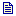 Na toename in jaren negentig, nu afname cannabisgebruik in enkele EU-landenVolgens het EMCDDA is het cannabisgebruik in de jaren negentig in vrijwel alle landen van de EU aanzienlijk toegenomen, in het bijzonder onder jongeren en scholieren. Daarna is het Europese beeld complexer geworden. In een groot aantal landen stabiliseert het cannabisgebruik of neemt het af. In een klein aantal landen (Bulgarije, Estland, Finland, Zweden) lijkt echter sprake te zijn van een stijging (EMCDDA, 2011b). Het recent en actueel (= in de laatste maand) cannabisgebruik bleef tussen 1997 en 2005 in Nederland ongeveer op hetzelfde niveau. Het ooitgebruik nam tussen 2001 en 2005 wel toe in Nederland. In de peiling van 2009 was zowel het ooit als het actueel gebruik van cannabis hoger dan in 2005. Dit kan echter komen door een wijziging in de onderzoeksmethoden (Van Laar et al., 2012).Zie ook: Neemt het aantal drugsgebruikers toe of af?Cannabis leidt steeds vaker tot vraag naar behandelingSteeds meer mensen zoeken hulp vanwege problemen met cannabisgebruik. In de achttien Europese landen waarvoor gegevens beschikbaar zijn, is het percentage primaire cannabisgebruikers onder gebruikers die voor het eerst in hun leven aan een behandeling zijn begonnen tussen 2004 en 2009 met 40% gestegen. In absolute aantallen gaat het om een stijging van 27.000 tot 38.000. In veel landen is cannabis, na heroïne, de drug waarvoor de vraag naar behandeling het grootst is. De verschillen tussen landen zijn overigens groot: minder dan 10% van alle cliënten die tot en met 2009 in behandeling zijn gegaan in Bulgarije, Litouwen, Slovenië, Estland, Griekenland, Malta en Roemenië noemt cannabis de primaire drug, terwijl dat percentage in Denemarken, Frankrijk, Hongarije, Nederland, België, Duitsland en Polen oploopt tot meer dan 30% (EMCDDA, 2011b). Mogelijke verklaringen voor deze verschillen zijn: verschillen in prevalentie van cannabisgebruik, de behoefte aan behandeling, de beschikbaarheid en organisatie van de zorg en de manier van doorverwijzen (EMCDDA, 2011b).Voor de meest actuele internationale gegevens over drugsgebruik zie: Statistical bulletin van het EMCDDA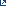 Zie ook: Zijn er verschillen in drugsinterventies en beleid tussen Nederland en andere landen?Naar bovenHarddrugsCocaïnegebruik in Nederland gemiddeldIn Nederland heeft 5,2% van de mensen (15-64 jaar) ooit cocaïne gebruikt (zie Ooitgebruik van drugs onder volwassenen in EU-landen). Dit is iets boven het EU gemiddelde van 4,3%. Naar schatting heeft gemiddeld 1,2% van de Europese volwassenen tussen de 15 en 64 jaar in het afgelopen jaar cocaïne gebruikt (EMCDDA, 2011b). In Nederland heeft ook 1,2% in het afgelopen jaar cocaïne gebruikt (zie tabel 1) (EMCDDA, 2012). Zie ook: Hoeveel mensen gebruiken drugs?Cocaïnegebruik hoogst in Denemarken, Spanje, Italië, Ierland en Verenigd KoninkrijkHet gebruik van cocaïne verschilt sterk per land, maar over het algemeen lijkt het cocaïnegebruik (zowel ooit als in het afgelopen jaar) geconcentreerd te zijn in enkele landen, met name Spanje, Italië, Ierland en het Verenigd Koninkrijk. Het gebruik van de drug is relatief laag in de rest van Europese Unie (EU). Het percentage mensen van 15 tot 64 jaar 'dat ooit cocaïne heeft gebruikt' varieert in de EU van bijna 0,3% in Roemenië tot rond de 8% in het Verenigd Koninkrijk en 10% in Spanje. Daarbij melden de helft van de rapporterende landen, inclusief de meeste Centraal- en Oost-Europese landen, lage percentages (0,5-2%) (zie Ooitgebruik van drugs onder volwassenen in EU-landen) (EMCDDA, 2011b). Ook voor gebruik in het afgelopen jaar (recent gebruik) zijn de verschillen tussen landen aanzienlijk. Spanje en het Verenigd Koninkrijk hebben de meeste (2,7%) recente gebruikers van cocaïne (zie tabel 1). Het recent gebruik ligt in de meeste EU-27 landen echter onder de 1% (EMCDDA, 2012). Het gebruik van cocaïne is relatief hoog onder jongvolwassenen (15-34 jaar). Ook als alleen deze leeftijdsgroep tussen landen vergeleken wordt, blijft het gebruik het hoogst in Spanje, Italië, Ierland en het Verenigd Koninkrijk (EMCDDA, 2012) .Cocaïnegebruik in aantal EU-landen toegenomenIn Spanje en het Verenigd Koninkrijk, de twee landen met het hoogste cocaïnegebruik, is het cocaïnegebruik aan het einde van de jaren negentig sterk toegenomen. Daarna vlakte de stijgende trend enigszins af, en in de meest recente peiling was er sprake van een daling. In Denemarken, Ierland en Italië begon de stijging in het cocaïnegebruik iets later en was deze minder uitgesproken dan in Spanje en het Verenigd Koninkrijk. In de meeste andere EU-landen (met over het algemeen een lage prevalentie) is het beeld redelijk stabiel. In sommige landen is sprake van een lichte stijging, in andere van een lichte daling (EMCDDA, 2011b).Gebruik van XTC in Nederland hoogHet gebruik van XTC is in Nederland hoog vergeleken met andere EU-27 landen. Nederland behoort samen met het Verenigd Koninkrijk en Tsjechië tot de koplopers. Dit geldt zowel voor ooitgebruik als gebruik in het afgelopen jaar (zie tabel 1 en Ooitgebruik van drugs onder volwassenen in EU-landen). XTC-gebruik komt meer voor onder jongvolwassenen (15-34 jaar). Ook als alleen deze leeftijdsgroep tussen landen vergeleken wordt, is het gebruik in Nederland hoog vergeleken met andere EU-landen, net als in Tsjechië en het Verenigd Koninkrijk. Britten gebruiken samen met de Denen ook relatief vaak amfetamine. Het amfetamine gebruiken is in Nederland gemiddeld (EMCDDA, 2012).XTC vaak populairder dan amfetamineVan oudsher is amfetamine na cannabis de meest gebruikte drug, maar in een aantal landen wordt XTC tegenwoordig even vaak of zelfs vaker gebruikt.Het percentage mensen van 15 tot 64 jaar 'dat ooit XTC heeft gebruikt' varieert in de lidstaten van de EU van 0,4 tot ruim 7%.Het ooitgebruik van amfetamine varieert van 0% tot 6%, met uitzondering van het Verenigd Koninkrijk waar 12% van de bevolking ooit amfetamine heeft geprobeerd (EMCDDA, 2012).Het recent gebruik van XTC en amfetamine in de EU ligt over het algemeen lager dan 1%.Voor verschillen in percentages probleemgebruikers van opiaten (heroïne) zie:Internationale verschillen in afhankelijkheid van drugsNaar bovenTabel recent gebruikECHI-indicatorECHI indicatoren (European Community Health Indicators) worden gebruikt om de volksgezondheid in de EU te monitoren en te vergelijken. Het Kompas maakt bij de internationale vergelijkingen waar mogelijk gebruik van ECHI. Deze grafiek gaat over ECHI indicator 48. Use of illicit drugs.Tabel 1: Percentage volwassen (15-64 jaar) gebruikers van drugs in het afgelopen jaar in EU-27 landen a, naar type drug (Bron: EMCDDA, 2012). Verschillen in peiljaar, meetmethoden en steekproeven bemoeilijken een precieze vergelijking tussen landena Meest recente landelijke onderzoeken onder de algemene bevolking.b Druggebruik is naar verhouding laag in de jongste (12-15 jaar) en oudere leeftijdsgroepen (>64 jaar). Gebruikscijfers in studies met respondenten die jonger en/of ouder zijn dan de EMCDDA-leeftijdsrange (15-64 jaar) zullen mogelijk lager uitvallen dan cijfers in studies die de EMCDDA-standaard toepassen. Voor studies met een beperkter leeftijdsbereik geldt het omgekeerde.c Cocaïne: in elke vorm. d Voor Spanje: XTC en andere synthetische drugs.e Doordat de methoden in 2009 gewijzigd zijn moeten verschillen voorzichting worden geïnterpreteerd.Naar bovenJongerenRelatief hoog percentage Nederlandse scholieren van 15 en 16 jaar gebruikt cannabisRuim een kwart (27%) van de Nederlandse scholieren van 15 en 16 jaar heeft ooit cannabis gebruikt . Dit is hoog vergeleken met andere EU-landen (Van Laar et al., 2011). Met actueel gebruik (afgelopen dertig dagen) staat Nederland op de derde plaats na Frankrijk en Tsjechië (zie figuur 1). In Roemenië, Malta, Griekenland, Zweden en Finland gebruiken jongeren niet vaak cannabis (ESPAD-studie 2011; Hibell et al., 2012). De Nederlandse resultaten met betrekking tot cannabis uit de ESPAD-studie uit 2011 worden bevestigd door de HBSC-studie uit 2009. Ook daaruit blijkt dat een relatief hoog percentage van de Nederlandse jongeren ooit cannabis heeft gebruikt en dat ook het actuele gebruik hoog is (Currie et al., 2012).Cannabisgebruik onder scholieren van 15 en 16 jaar in Europa redelijk stabielIn Nederland is het percentage scholieren dat ooit cannabis heeft gebruikt en het percentage dat de afgelopen dertig dagen cannabis heeft gebruikt tussen 2003 en 2011 nagenoeg gelijk gebleven. Over het algemeen is het ooitgebruik in de landen die deelnemen aan de ESPAD-studie tussen 1995 en 2003 gestegen, in 2007 weer licht gedaald en in 2011 gelijk gebleven. Er zijn desondanks meer landen met een stijging dan met een daling. De grootste stijging deed zich voor in Frankrijk en Polen. Het gebruik in de afgelopen dertig dagen is tussen 1995 en 2003 gemiddeld ook gestegen en daarna min of meer gelijk gebleven (Hibell et al., 2012).Gebruik andere drugs gemiddeld in NederlandVan de Nederlandse scholieren zegt 5% ervaring te hebben met drugs zoals XTC, amfetamine, LSD, paddo’s, cocaïne, crack, GHB en heroïne. Dit ligt iets onder het Europese gemiddelde (6%). Bulgarije (10%) en Frankrijk (10%) scoren van de EU-landen het hoogst. In Finland (3%) en Zweden (4%) wordt het minst geëxperimenteerd met deze drugs (Monshouwer et al., 2012). Figuur 1: EU-27 landen met het hoogste en laagste percentage 15- tot 16-jarigen dat in de afgelopen 30 dagen cannabis heeft gebruikt in 2011 (ESPAD-studie 2011; Hibell et al., 2012).* Gegevens voor Spanje en het Verenigd Koninkrijk zijn minder goed vergelijkbaar. Naar boven.Share on facebookShare on linkedinShare on twitterShare on yammerShare on emailShare on moreBronnen en LiteratuurBronnenESPAD. The European School Survey Project on Alcohol and Other DrugsLiteratuurCurrie C, Zanotti C, Morgan A, Currie D, Looze M de, Roberts C, et al. (red.). Social determinants of health and well-being among young people. Health Behaviour in School-aged Children (HBSC) study: international report from the 2009/2010 survey. Copenhagen: WHO Regional Office for Europe,2012; (Health Policy for Children and Adolescents, No.EMCDDA, Europees Waarnemings Centrum voor Drugs en Drugsverslaving. Statistical Bulletin 2012. 2012.EMCDDA, Europees Waarnemingscentrum voor drugs en drugsverslaving.Jaarverslag 2011. Stand van de drugs problematiek in Europa. Lissabon. 2011b.Hibell B, Guttormsson U, Ahlström S, Balakireva O, Bjarnason T, Kokkevi A, Kraus L.The 2011 ESPAD Report. Substance Use Among Students in 36 European Countries. Stockholm: The Swedish Council for Information on Alcohol and Other Drugs (CAN) 2012.Monshouwer K, Van Dorsselaer S, Verdurmen J, Vollebergh W. Factsheet ESPAD 2011. Het gebruik van alcohol, tabak en drugs onder Nederlandse scholieren vergeleken met de rest van Europa. Utrecht: Trimbos-instituut,2012.van Laar MW, Cruts AAN, van Ooyen-Houben MMJ, Meijer RF, Croes EA, Brunt T, Ketelaars APM Nationale Drug Monitor. Jaarbericht 2010. Utrecht: Trimbos-Instituut2011.Van Laar MW, Cruts AAN, Van Ooyen-Houben MMJ, Meijer RF, Croes EA, Ketelaars APM.Nationale Drug Monitor. Jaarbericht 2011. Utrecht: Trimbos-instituut 2012.Begrippen en afkortingenAfkortingenEMCDDAEuropean Monitoring Centre for Drugs and Drug Addiction.Europees Waarnemingscentrum voor Drugs en Drugsverslaving. Onafhankelijke Europees agentschap. Sinds 1995. URL: http://www.emcdda.eu.int/EUEuropese unieEU-27De 27 landen die vanaf 1 januari 2007 de Europese Unie vormen.België, Bulgarije, Cyprus, Denemarken, Duitsland, Estland, Finland, Frankrijk, Griekenland, Hongarije, Ierland, Italië, Letland, Litouwen, Luxemburg, Malta, Nederland, Oostenrijk, Polen, Portugal, Roemenië, Slovenië, Slowakije, Spanje, Tsjechië, Verenigd Koninkrijk, Zweden.GHBgammahydroxybutyraatGHB is middel met een verdovende werking. Het werd vroeger gebruikt als narcosemiddel bij operaties, maar nu als partydrugLSDD-lysergic acid diethylamideHarddrug met sterke invloed op het gevoel, het bewustzijn en de waarneming (Hallucinogeen).XTCEcstasyDrug; wordt verkocht in de vorm van pillen en capsules. De werkzame stof die in XTC zit heet MDMA.Harbers MM (RIVM), Laar MW van (Trimbos-instituut). Drugsgebruik: Zijn er verschillen tussen Nederland en andere landen? In: Volksgezondheid Toekomst Verkenning, Nationaal Kompas Volksgezondheid. Bilthoven: RIVM, <http://www.nationaalkompas.nl> Nationaal Kompas Volksgezondheid\Gezondheidsdeterminanten\Leefstijl\Druggebruik, 25 september 2012.Nationaal Kompas Volksgezondheid, versie 4.9, 27 september 2012
© RIVM, Bilthoven / Disclaimer.LeegOnderkant formulierOnderkant formulierOnderkant formulierOnderkant formulierOnderkant formulierhttp://www.unity.nl/UnityWelkom op de website van Unity! Unity* is een vrijwilligersproject, voor en door jongeren uit de dance-scene. Op dance-evenementen, parties en in clubs geven wij objectief en 'open-minded' voorlichting over veilig(er) gebruik van alcohol en andere drugs. Belangrijkste kernpunten van Unity zijn: Eigen verantwoordelijkheid en het verminderen van risico's door verspreiding van kennis.http://www.unity.nl/Over-unity/Organisatie Over Unity >> De organisatieOver UnityHet verhaal van Unity begon meer dan 15 jaar geleden in Amsterdam, toen in 1996 Jellinek Preventie in samenwerking met uitgaanders uit de dance-scene een project opzette met als doel het minimaliseren van schade door alcohol en/of druggebruik onder uitgaanders. Inmiddels zijn er zeven Unity regio’s door heel Nederland actief. Al generaties lang zetten de vrijwilligers en medewerkers zich met hart en ziel in voor de Unity doelstellingen, landelijke groei en uitbreiding van Unity.Unity is een jongeren participatie project welke werkt met leefstijlgenoten die geworven worden in de uitgaansscene. Deze vrijwilligers worden door de medewerkers van Unity getraind tot peer educators. Unity heeft als doel de risico’s van het gebruik van uitgaansdrugs zoveel mogelijk te beperken. Om deze risico reducerende boodschap over te brengen werken we met peer educators die een betrouwbare bron van informatie zijn. Daarnaast zijn zij rolmodel voor hun leefstijlgenoten. Alle peer educators hebben invloed op het Unity beleid en de werkzaamheden, jongeren participatie staat centraal. De peer educators zijn tenslotte de deskundigen binnen hun eigen subcultuur. De Unity vrijwilligers zijn allemaal jong, hebben verschillende interesses, achtergronden, opleidingsniveaus en muzikale voorkeuren maar houden allemaal van uitgaan en de leefstijl die daarbij komt kijken.De peer educators geven informatie en advies over het gebruik van alcohol en andere uitgaansdrugs op het moment dat de bezoekers van dance evenementen daarmee bezig zijn. On the spot! Naast de risicoreductie zet Unity zich in om een positieve bijdrage te leveren aan het imago van de uitgaansscene en streeft Unity naar een zo veilig mogelijke omgeving voor de bezoekers.Jellinek Preventie, Context (Parnassia Bavo Groep), Novadic-Kentron, Centrum Maliebaan, Brijder en Iriszorg bundelen hun inspanningen rond deze missie.Hibell B, Guttormsson U, Ahlström S, Balakireva O, Bjarnason T, Kokkevi A, Kraus L.The 2011 ESPAD Report. Substance Use Among Students in 36 European Countries. Stockholm: The Swedish Council for Information on Alcohol and Other Drugs (CAN) 2012.ESPAD. The European School Survey Project on Alcohol and Other DrugsEU-27De 27 landen die vanaf 1 januari 2007 de Europese Unie vormen.België, Bulgarije, Cyprus, Denemarken, Duitsland, Estland, Finland, Frankrijk, Griekenland, Hongarije, Ierland, Italië, Letland, Litouwen, Luxemburg, Malta, Nederland, Oostenrijk, Polen, Portugal, Roemenië, Slovenië, Slowakije, Spanje, Tsjechië, Verenigd Koninkrijk, Zweden.Monshouwer K, Van Dorsselaer S, Verdurmen J, Vollebergh W. Factsheet ESPAD 2011. Het gebruik van alcohol, tabak en drugs onder Nederlandse scholieren vergeleken met de rest van Europa. Utrecht: Trimbos-instituut,2012.GHBgammahydroxybutyraatGHB is middel met een verdovende werking. Het werd vroeger gebruikt als narcosemiddel bij operaties, maar nu als partydrugLSDD-lysergic acid diethylamideHarddrug met sterke invloed op het gevoel, het bewustzijn en de waarneming (Hallucinogeen).XTCEcstasyDrug; wordt verkocht in de vorm van pillen en capsules. De werkzame stof die in XTC zit heet MDMA.Hibell B, Guttormsson U, Ahlström S, Balakireva O, Bjarnason T, Kokkevi A, Kraus L.The 2011 ESPAD Report. Substance Use Among Students in 36 European Countries. Stockholm: The Swedish Council for Information on Alcohol and Other Drugs (CAN) 2012.Currie C, Zanotti C, Morgan A, Currie D, Looze M de, Roberts C, et al. (red.). Social determinants of health and well-being among young people. Health Behaviour in School-aged Children (HBSC) study: international report from the 2009/2010 survey. Copenhagen: WHO Regional Office for Europe,2012; (Health Policy for Children and Adolescents, No.Hibell B, Guttormsson U, Ahlström S, Balakireva O, Bjarnason T, Kokkevi A, Kraus L.The 2011 ESPAD Report. Substance Use Among Students in 36 European Countries. Stockholm: The Swedish Council for Information on Alcohol and Other Drugs (CAN) 2012.ESPAD. The European School Survey Project on Alcohol and Other Drugsvan Laar MW, Cruts AAN, van Ooyen-Houben MMJ, Meijer RF, Croes EA, Brunt T, Ketelaars APM Nationale Drug Monitor. Jaarbericht 2010. Utrecht: Trimbos-Instituut2011.EMCDDAEuropean Monitoring Centre for Drugs and Drug Addiction.Europees Waarnemingscentrum voor Drugs en Drugsverslaving. Onafhankelijke Europees agentschap. Sinds 1995. URL: http://www.emcdda.eu.int/EMCDDA, Europees Waarnemings Centrum voor Drugs en Drugsverslaving. Statistical Bulletin 2012. 2012.EMCDDA, Europees Waarnemings Centrum voor Drugs en Drugsverslaving. Statistical Bulletin 2012. 2012.EMCDDA, Europees Waarnemings Centrum voor Drugs en Drugsverslaving. Statistical Bulletin 2012. 2012.XTCEcstasyDrug; wordt verkocht in de vorm van pillen en capsules. De werkzame stof die in XTC zit heet MDMA.EMCDDA, Europees Waarnemingscentrum voor drugs en drugsverslaving.Jaarverslag 2011. Stand van de drugs problematiek in Europa. Lissabon. 2011b.EMCDDA, Europees Waarnemings Centrum voor Drugs en Drugsverslaving. Statistical Bulletin 2012. 2012.EMCDDA, Europees Waarnemings Centrum voor Drugs en Drugsverslaving. Statistical Bulletin 2012. 2012.EMCDDA, Europees Waarnemingscentrum voor drugs en drugsverslaving.Jaarverslag 2011. Stand van de drugs problematiek in Europa. Lissabon. 2011b.EUEuropese unieEMCDDA, Europees Waarnemings Centrum voor Drugs en Drugsverslaving. Statistical Bulletin 2012. 2012.EMCDDA, Europees Waarnemingscentrum voor drugs en drugsverslaving.Jaarverslag 2011. Stand van de drugs problematiek in Europa. Lissabon. 2011b.EMCDDA, Europees Waarnemingscentrum voor drugs en drugsverslaving.Jaarverslag 2011. Stand van de drugs problematiek in Europa. Lissabon. 2011b.EMCDDA, Europees Waarnemingscentrum voor drugs en drugsverslaving.Jaarverslag 2011. Stand van de drugs problematiek in Europa. Lissabon. 2011b.Van Laar MW, Cruts AAN, Van Ooyen-Houben MMJ, Meijer RF, Croes EA, Ketelaars APM.Nationale Drug Monitor. Jaarbericht 2011. Utrecht: Trimbos-instituut 2012.EMCDDA, Europees Waarnemingscentrum voor drugs en drugsverslaving.Jaarverslag 2011. Stand van de drugs problematiek in Europa. Lissabon. 2011b.EMCDDA, Europees Waarnemingscentrum voor drugs en drugsverslaving.Jaarverslag 2011. Stand van de drugs problematiek in Europa. Lissabon. 2011b.EMCDDA, Europees Waarnemings Centrum voor Drugs en Drugsverslaving. Statistical Bulletin 2012. 2012.EMCDDA, Europees Waarnemingscentrum voor drugs en drugsverslaving.Jaarverslag 2011. Stand van de drugs problematiek in Europa. Lissabon. 2011b.EMCDDAEuropean Monitoring Centre for Drugs and Drug Addiction.Europees Waarnemingscentrum voor Drugs en Drugsverslaving. Onafhankelijke Europees agentschap. Sinds 1995. URL: http://www.emcdda.eu.int/EMCDDA, Europees Waarnemings Centrum voor Drugs en Drugsverslaving. Statistical Bulletin 2012. 2012.EU-27De 27 landen die vanaf 1 januari 2007 de Europese Unie vormen.België, Bulgarije, Cyprus, Denemarken, Duitsland, Estland, Finland, Frankrijk, Griekenland, Hongarije, Ierland, Italië, Letland, Litouwen, Luxemburg, Malta, Nederland, Oostenrijk, Polen, Portugal, Roemenië, Slovenië, Slowakije, Spanje, Tsjechië, Verenigd Koninkrijk, Zweden.Alcohol/Drugs Overledendoor ziektenOverleden dooroverdosisAlcohol   44110Tabak19.245 0Cannabis00Heroïne16434(Amsterdam)52(CBS, landelijk)OverigCombiHarddrugs/Medicijnen57(CBS, landelijk)Cocaïne?30CBSGHB05XTCAmf04Paddo's00EU wordt soepeler, Nederland strenger Het Nederlandse drugsbeleid heeft de laatste jaren internationaal zwaar onder vuur gelegen. Vooral landen als Frankrijk en Zweden verzetten zich publiekelijk fel tegen het gedogen van softdrugs- gebruik en de wijze waarop in Nederland verslaafden worden geholpen. Ondanks de strenge retoriek blijken veel Europese landen in de praktijk een steeds soepeler drugsbeleid te hanteren. In navolging van Nederland is in België zelfs binnenkort het gebruik van softdrugs niet meer strafbaar. Nederland
Toen in de herfst van 1994 het eerste Paarse kabinet aantrad, ging er een gejuich op onder de voorstanders van een vrije drugsmarkt. Met D66'er Winnie Sorgdrager op het ministerie van Justitie leek het slechts een kwestie van tijd voordat naast het gebruik ook de productie van softdrugs gelegaliseerd zou worden. Daarmee zou een einde komen aan de vreemde situatie dat de honderden coffeeshops in Nederland wel drugs mogen verkopen, maar niet mogen inkopen. Van die voorziene oprekking van het gedoogbeleid is niets terechtgekomen. Onder druk van landen als Frankrijk, die internationaal steeds meer stampei maakten over het Nederlandse gedoogbeleid, begon het kabinet omzichtiger te manoeuvreren. Daar kwam bij dat in eigen land de druk steeds groter werd om criminaliteit en overlast rond drugsgebruik aan te pakken. Dat leidde onder andere tot enkele grote rechtszaken tegen handelaren in softdrugs en een strengere aanpak van coffeeshops. Een motie in de Kamer vorig jaar om de teelt van nederwiet te legaliseren, is door het kabinet afgewezen. Volgens premier Kok zou een uitbreiding van het gedoogbeleid meer problemen geven dan oplossen, bijvoorbeeld omdat de politie dan ook nog onderscheid moet gaan maken tussen legale en illegale telers. Verenigde Staten
De Amerikanen zijn van oudsher de felste drugsbestrijders in de Westerse wereld. Dat geldt zowel in het binnenlandse als in het buitenlandse beleid; om ook over de grenzen de handen vrij te hebben, verklaarde toenmalig president Reagan in 1986 drugshandel tot een bedreiging van de Amerikaanse veiligheid. Begin vorig jaar leek het er op dat legaliseren in ieder geval bespreekbaar zou worden. Zo toonde voor het eerst de gouverneur van een staat (New Mexico) zich publiekelijk voorstander hiervan. Onder president W. Bush zal het klimaat voor legalisering echter niet verbeteren: al als gouverneur van Texas maakte hij duidelijk dat drugsgebruik hard moet worden bestreden. Duitsland
Ongeveer twee miljoen Duitsers gebruiken regelmatig cannabis. Het laatste decennium is het aantal drugszaken verdrievoudigd. Om de stijging van drugsgebruik tegen te gaan, overweegt de Duitse regering het bezit van kleine hoeveelheden cannabis niet langer te verbieden. Op dit moment is er geen formeel onderscheid tussen soft- en harddrugs. Drugsgebruik is niet verboden, drugsbezit wel. Daarop staat een straf van maximaal vijf jaar. De wet onderscheidt twee groepen drugshandelaren. Zij die handelen in kleine hoeveelheden drugs kunnen een straf krijgen van maximaal vijf jaar. Zware jongens kunnen maximaal vijftien jaar achter slot en grendel worden gezet. Groot-Brittannië
De Britten hebben altijd met grote ontzetting gekeken naar het liberale drugsbeleid van Nederland. De Britse regering heeft meermalen gesteld dat verzachting van het drugsbeleid zou leiden tot 'Nederlandse toestanden'. Zo zouden de hoge moordcijfers in Amsterdam daaraan te wijten zijn. Alleen het gebruik van opium is bij de Britse wet verboden, het kan een straf van maximaal 14 jaar opleveren. Drugsbezit is wel verboden. Minister van Binnenlandse Zaken Jack Straw heeft, ondanks zijn aversie tegen het Nederlandse beleid, vorige maand aangekondigd dat hij het bezit van cannabis niet langer strafbaar wil stellen. Nederland is veelal zowel de exporteur als de producent van Britse drugs. Frankrijk
Hoewel de Fransen bekend staan als tegenstanders van het Nederlandse drugsbeleid, wijkt het Franse beleid in de praktijk niet zo gek veel af van het Nederlandse. De Fransen richten zich voornamelijk op preventie en relativeren bezit van kleine hoeveelheden drugs voor eigen gebruik. Slechts vijf procent van de gearresteerde cannabisgebruikers wordt bestraft. In Frankrijk gaan steeds meer stemmen op voor legalisering van softdrugs. De Franse politiek is hier nog niet aan toe. Sinds er steeds meer steun is voor een liberaler beleid zijn wel enkele wijzigingen doorgevoerd. Zo krijgen verslaafden methadon, heeft er spuitenruil plaats en wordt er onderdak verleend aan verslaafden. Denemarken
Drugsgebruik in Denemarken neemt toe. Desondanks heeft de regering geen duidelijk beleid vastgelegd. Zo is er geen verbod op drugsgebruik, maar wel op -bezit. De wet maakt geen onderscheid tussen soft- en harddrugs. In de praktijk wordt dat echter wel gemaakt. Denen die in het bezit zijn van cannabis voor eigen gebruik worden vaak niet vervolgd. Zij die in het bezit zijn van grote hoeveelheden harddrugs kunnen straffen krijgen die oplopen tot tien jaar. De Denen lijken zich voor een nieuw drugsbeleid te laten inspireren door landen als Zwitserland en Nederland. Vooralsnog blijft het Deense beleid onveranderd, onder druk van de Scandinavische landen, die behoudender zijn. Luxemburg
De Luxemburgse junk wordt door de politiek niet als crimineel beschouwd, maar als zieke. Toch is in de wetgeving zowel drugsgebruik als -bezit verboden. Gebruikers kunnen een straf van maximaal vijf jaar krijgen. Bezitters kunnen levenslang krijgen. In de praktijk leggen rechters vaak een behandeling op aan verslaafden als alternatief voor gevangenisstraf. Bij vrijwillige behandeling kan een veroordeling worden opgeschort. De regering heeft aangegeven mee te gaan met de Europese wetgeving omtrent het drugsbeleid, ook indien Europa een liberalere weg zal inslaan. Verder heeft de regering het voornemen methadon en heroïne aan verslaafden te verstrekken. Zwitserland
Het gebruik van softdrugs is in Zwitserland niet strafbaar. XTC-producenten worden minder zwaar gestraft dan in de meeste andere Europese landen. Het Zwitserse beleid is op vier pijlers gebaseerd: rechtshandhaving, preventie, behandeling en 'harm reduction'. Hiermee wil de overheid drugsgerelateerde problemen verminderen en drugsschade beperken. Het beleid ondersteunt ook de zwaar verslaafden en bestrijdt drugshandelaren. Zwitserland telt ongeveer 150 shops die cannabis verkopen. De bevoorrading wordt geregeld uit de kweek van cannabisplanten in eigen land. Zwitserland gebruikt het Nederlandse beleid als referentie voor het eigen drugsbeleid. Finland
Alle Finse partijen zijn tegen legalisering van (soft)drugsgebruik. Justitie en belangenorganisaties (met name die van ouders van verslaafden) pleiten voor een harde aanpak. De politie beschikt over vergaande bevoegdheden ten behoeve van drugsbestrijding. In vergelijking met de andere Europese landen is het Finse drugsgebruik laag. Mogelijke oorzaken hiervoor zijn het harde optreden van politie en justitie, het nagenoeg ontbreken van traditionele drugsroutes en de populariteit van alcohol als ultiem genotsmiddel. Voor alle drugsdelicten geldt dat aanklagers en rechters af mogen zien van vervolging of veroordeling, als de dader vrijwillig een behandeling ondergaat. Italië
Tot 1993 was de Italiaanse drugsgebruiker een misdadiger. Nu wordt drugsgebruik door justitie aangemerkt als een overtreding en bestraft met administratieve sancties, zoals het intrekken van een visum, paspoort of wapenvergunning. De regering besteedt veel aandacht aan het beperken van de gezondheidsschade die verslaafden ondervinden. De Italiaanse overheid verstrekt methadon aan verslaafden en biedt de mogelijkheid tot spuitenomruil. Met dit drugsbeleid stelt Italië zich redelijk liberaal op. In de Italiaanse media is veel aandacht voor 'alternatief beleid' in andere landen. Ook in het parlement gaan stemmen op voor een liberaler drugsbeleid. Spanje
Spanje heeft een liberaal drugsbeleid. Gebruik is niet per definitie strafbaar. De wet biedt lokale autoriteiten de mogelijkheid drugsgebruik in een openbare gelegenheid te behandelen als een overtreding. Het bezit van drugs voor eigen gebruik is niet strafbaar. De rechter bepaalt op basis van de hoeveelheid drugs of de bezitter de intentie had die zelf te gebruiken of niet. In de wet zijn hiervoor geen hoeveelheden vastgelegd. Drugshandelaren kunnen een straf van maximaal negentien jaar en negen maanden krijgen. De Spaanse rechter kan verslaafden aanmoedigen een behandeling te ondergaan door een straf om te zetten in een voorwaardelijke straf of door strafvermindering te geven. Griekenland
Griekenland is niet alleen een berucht doorvoerland van drugs, er worden ook steeds meer verslavende genotsmiddelen verhandeld en geconsumeerd. Tevens telt Griekenland elk jaar een groot aantal drugsdoden, voornamelijk gebruikers van heroïne en synthetische drugs. De regering richt zich voornamelijk op preventie. Ook moeten gebruikers en bezitters van kleine hoeveelheden drugs verplicht afkicken. Grieken in het bezit van grote hoeveelheden kunnen maximaal levenslang krijgen. Drugshandel wordt als een internationaal misdrijf beschouwd, waardoor Grieken die in andere landen dealen, in het vaderland ook strafbaar zijn. Oostenrijk
In Oostenrijk wordt formeel geen onderscheid gemaakt tussen soft- en harddrugs. Drugsgebruik is in de wet niet direct verboden, maar wel indirect door het verbod op bezit van kleine hoeveelheden drugs voor persoonlijk gebruik. De straffen op drugsbezit zijn afhankelijk van de hoeveelheid drugs en het doel van het bezit: drugs voor eigen gebruik of drugs voor de verkoop. De drugsbezitters die dealen, worden door de Oostenrijkse justitie ook verdeeld in twee groepen. Diegenen die dealen uit winstbejag worden zwaarder gestraft dan degenen die handelen om hun eigen verslaving te onderhouden. Oostenrijkers spreken pas over dealen als het om grote hoeveelheden drugs gaat. België
Gebruik van softdrugs is in België binnenkort niet langer strafbaar. De nieuwe Belgische drugswet maakt onderscheid tussen soft- en harddrugs. België is hiermee het tweede EU-land dat het bezit van kleine hoeveelheden cannabis uit de criminele sfeer haalt. In België komen er geen shops voor de verkoop van softdrugs, maar het kweken van cannabisplanten voor eigen gebruik is wel toegestaan. Het land is altijd een tegenstander geweest van de Nederlandse coffeeshops, mede omdat het veel last heeft ondervonden van de in- en doorvoer van cannabis. De nadruk van het nieuwe Belgische drugsbeleid ligt niet op legalisering van softdrugsgebruik, maar op preventie en hulpverlening. Zweden
Sinds 1977 probeert de Zweedse overheid de samenleving drugsvrij te maken door zowel de vraag naar als het aanbod van drugs te reduceren. Het drugsbeleid is niet zozeer gericht op het arresteren van gebruikers, maar op het, al dan niet vrijwillig, laten afkicken van verslaafden. De rechter mag junks voor zes maanden gedwongen laten opnemen. Spuitomruil en methadonverstrekking zijn in de ogen van de Zweden tegenstrijdig met het streven naar een drugsvrije samenleving. Toch zijn er vier methadonprogramma's. Verslaafden die meedoen aan deze programma's moeten aan zware eisen voldoen. Ze moeten de intentie hebben uiteindelijk een einde te maken aan hun verslaving. Ierland
Behalve een aanzienlijk heroïneprobleem heeft met name de omgeving van Dublin te maken met een groeiend cocaïneprobleem. De bestrijding van drugsgebruik in Ierland heeft daarom sinds de jaren negentig politieke prioriteit gekregen. Ierland is in 1996 begonnen met het verstrekken van methadon aan verslaafden. Dit gebeurt door geregistreerde huisartsen. De methadonverstrekking maakt deel uit van de 'National Drugs Strategy'. Dit beleid richt zich op preventie van drugsgebruik en het verbeteren van de levensomstandigheden van junks. Speciale aandacht is er voor jongeren en de drugsproblemen in achterstandswijken. De meeste drugs in Ierland komen uit Nederland. http://www.vraaghetdepolitie.nl/sf.mcgi?1351HOEVEEL SOORTEN DRUGS ZIJN ER?Er zijn heel veel soorten drugs. Deze drugs kun je onderverdelen in harddrugs en softdrugs. Verder kun je ook kijken naar de effecten van verschillende drugs.Stimulerende middelen. Deze zorgen voor een gevoel dat je meer energie hebt en sneller kunt reageren. Voorbeelden zijn: tabak (hierin zit nicotine) en koffie (hierin zit cafeïne), maar ook cocaïne en amfetamine (speed) zijn stimulerende middelen.Verdovende middelen. Deze zorgen ervoor dat je in een slaperige roes komt, je bent minder scherp. Een voorbeeld hiervan is heroïne.Bewustzijnsveranderende middelen. Deze beïnvloeden je stemming en waarneming, de wereld om je heen ziet er ineens heel anders uit. Voorbeelden hiervan zijn LSD, paddo's en andere tripmiddelen.
Middelen, die gemengde effecten geven zijn XTC en hasj en weed. 

Je bent strafbaar als je drugs bezit, produceert en verhandelt. Dat geldt zowel voor softdrugs als harddrugs. De Opiumwet stelt het gebruik van drugs niet strafbaar. Maar om overlast te voorkomen, kunnen gemeenten in de Algemene Plaatselijke Verordening (APV) opnemen dat drugsgebruik in aangewezen gebieden wel strafbaar is. Op die plekken kun je bijvoorbeeld aangehouden worden als je een joint rookt.http://www.maakjekeus.nl/index.cfm?page=Negatieve+gevolgen+van+drugs+en+drankgebruikNegatieve gevolgen van drugs en drankgebruikJe kunt op deze site lezen dat er positieve gevolgen zijn van alcohol en drugs. Maar er zijn ook een hoop negatieve gevolgen van roken, drugs- en drankgebruik. Zowel op korte als op lange termijn.Zo versterken drugs en drank je emotionele stemming. Als je dus al een beetje angstig bent, kunnen drugs of drank ervoor zorgen dat je stemming omslaat naar paniek. En dat niet alleen. Ook kunnen drank en drugs ervoor zorgen dat je prestaties op school minder worden, je problemen krijgt met vrienden of familie en op lange termijn houd je er ook schade aan over in je lichaam. Denk bijvoorbeeld aan blijvende geheugenproblemen en hart- en vaatziektes. Vaak denk je niet aan de negatieve gevolgen die over een aantal jaar om de hoek komen kijken. 

Toch zijn er ook op korte termijn zijn er behoorlijk wat gevolgen van drugs en drankgebruik waar je vast niet blij mee zult zijn. Wat denk je van stinken? Als je rookt dan ruiken anderen dat aan de lucht in je kleren. Drank en drugs worden door je lichaam afgevoerd, onder andere door te zweten. Je transpiratievocht kan erg eigenaardig ruiken na een avondje drinken of gebruiken. Omdat je poriën meehelpen om de afvalstoffen (roken, drugs en drank) af te voeren, kun je snel last krijgen van puistjes. Je huid en haren worden er ook niet mooier op, drank en drugs breken namelijk vitamines af. Dit heeft dus ook gevolgen voor je weerstand en zo ben je sneller vatbaar voor virussen. Je gebit heeft ook erg te lijden onder roken, drank en drugs, omdat je glazuur wordt aangetast. Dan hebben we het nog niet over je mentale toestand na een nachtje feesten. Vaak ben je geprikkeld en geïrriteerd. En kan je je minder concentreren. Wat dus tot gevolg kan hebben dat je ruzies krijgt en je schoolwerk niet goed kan maken. 

NRC Webpagina's
8 maart 2001 LandJaarLeeftijd bCannabis Cocaïne cAmfetamines XTC dBelgië200815-645,10,9Bulgarije200815-642,70,70,90,7Cyprus200915-644,41,20,30,6Denemarken201016-645,40,90,70,3Duitsland200918-644,80,80,70,4Estland200815-646,00,71,11,2Finland201015-644,60,20,80,4Frankrijk201015-648,40,90,20,2Griekenland200415-641,70,10,00,2Hongarije200718-642,30,20,50,5Ierland2010-1115-646,01,50,40,5Italië200815-6414,32,10,40,7Letland200715-644,90,50,91,5Litouwen200815-645,60,20,71,0LuxemburgMalta200118-640,80,30,00,2Nederland e200915-647,01,20,41,4Oostenrijk200815-643,50,90,50,5Polen200615-642,70,20,70,3Portugal200715-643,60,60,20,4Roemenië201015-640,30,10,00,2Slovenië200715-643,1Slowakije200615-646,90,60,31,6Spanje200915-6410,62,70,60,8Tsjechië201015-6410,40,30,30,7Tsjechië201015-649,70,40,92,2Verenigd Koninkrijk200616-598,42,71,41,9Zweden200815-641,20,50,80,1